                             ՀՀ ԳԵՂԱՐՔՈՒՆԻՔԻ ՄԱՐԶԻ ՇՈՂԱԿԱԹ ՀԱՄԱՅՆՔ 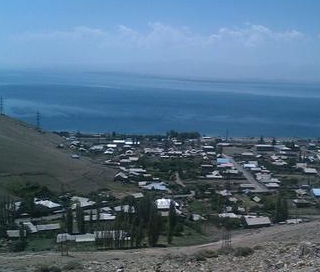 Համայնքի   2021 թվականիՏԱՐԵԿԱՆ ԱՇԽԱՏԱՆՔԱՅԻՆ ՊԼԱՆԿազմել է՝համայնքի ղեկավար Սուլիկո Շուշանյանը Հաստատվել է՝համայնքի  ավագանու  2021     թ-ի թիվ   04   որոշմամբ) ՇՈՂԱԿԱԹ  2021թ.ՆերածությունՇողակաթ   համայնքի 2021 թ. տարեկան աշխատանքային պլանը (ՏԱՊ-ը) նպատակ ունի արդյունավետ պլանավորման միջոցով բարելավել համայնքում կայացվող որոշումների որակը: Հիմք ունենալով համայնքի հնգամյա զարգացման ծրագիրը, ՏԱՊ-ն ուղղված է հստակեցնելու տարեկան կտրվածքով համայնքի զարգացմանն ուղղված ծրագրերը և միջոցառումները, դրանց իրականացման համար ներդրվող ռեսուրսներն ու ժամկետները: Որպես համայնքի տարեկան ծրագրային փաստաթուղթ, այն նպատակ ունի ներգրավել համայնքի ներքին և արտաքին ներդրողների հնարավորությունները՝ համայնքային խնդիրներն առավել արդյունավետ լուծելու գործում:Շողակաթ համայնքի տարեկան աշխատանքային պլանը կազմվել է «Համայնքների ֆինանսիստների միավորում» հասարակական կազմակերպության կողմից մշակված «Համայնքի ՏԱՊ-ի մշակման մեթոդական ուղեցույց»-ի հիման վրա:Շողակաթ  համայնքի 2021 թ. ՏԱՊ-ը բաղկացած է 5 հիմնական բաժիններից, որոնք կառուցված են ծրագրերի նպատակներից արդյունքներին հասնելու տրամաբանական հենքի վրա: Համայնքի տեսլականը և ոլորտային նպատակները սահմանում են 2021թ. Շողակաթ  համայնքում ՏԻՄ-երի լիազորությունների շրջանակներում սահմանված նպատակները, զարգացման հիմնական ուղղությունները և խթանները։ 2021թ. նախատեսված ծրագրերի ցանկը և տրամաբանական հենքերը ներկայացված են ըստ բնակավայրերի ու դրանց արժեքների: ՏԱՊ-ում ներկայացվում է նաև համայնքային սեփականություն հանդիսացող գույքի կառավարման տարեկան ծրագիրը՝ պլանավորված գործընթացները և գործողությունները: ՏԱՊ-ում նախատեսված ծրագրերի ֆինանսավորման պլանը սահմանում է ֆինանսավորման այն աղբյուրները, որոնք պետք է ապահովեն դրանց իրականացումը: ՏԱՊ-ի իրականացման արդյունավետությունը նախատեսվում է իրագործել ըստ մոնիթորինգի և գնահատման պլանի՝ կիսամյակային կամ տարեկան կտրվածքով: 2020թ.-ին  Շողակաթ  համայնքում արդեն իսկ նպատակ էր դրվել կիրառել կանանց և տղամարդկանց հավասար իրավունքներն ու հնարավորություններն ապահովվող միջոցառումներ և համապատասխան բյուջետավորում։ Այդ նպատակով, համայնքի աշխատակազմի կողմից ուսումնասիրվել են 2020թ. ՏԱՊ-ով և բյուջեով հանրային ծառայությունների կանանց վրա ազդեցության ուսումնասիրություն, ինչպես նաև բնակչության կարիքների վերանայում՝ աշխատակազմի կողմից մի քանի խորհրդակցությունների ձևով։ Արդյունքում, որոշվել է առաջարկել պիլոտային ձևով ավելացնել սոցիալական աշխատողի համար նախատեսված բյուջեն, նվազեցնելով՝ ընդհանուր տարածքների սպասարկման բյուջեն, ինչպես նաև ՏԱՊ-ում ունենալ լրացուցիչ ենթատող սոցիալական աշխատողի կողմից բնակչությանը մատուցվող ծառայությունների ձևով։ Նպատակն է հասցեագրել համայնքում արդեն վաղուց նկատվող մի շարք կարիքներ, ինչպիսիք են՝ կանանց շրջանում զբաղվածության նպատակով նրանց համապատասխան խորհրդատվությունը, երիտասարդներին տեղեկացնելը աշխատանքային հարաբերությունների և իրավունքների մասին, կանանց և տղամարդկանց վերարտադրողական առողջության վիճակի ուսումնասիրումը և խորհրդատվությունը, երեխաների մասին հոգացող կանանց անհրաժեշտ տեղեկատվության տրամադրումը։ Ուսումնասիրելով համայնքում իրավիճակը և տարբեր խմբերի տրամադրելով խորհրդատվություն, սոցիալական աշխատողը միևնույն ժամանակ կօժանդակի աշխատակազմին նաև հավաքագրել անհրաժեշտ տեղեկատվություն 2021թ-ին հանրային ծառայությունների հասանելիության և բնակչության լրացուցիչ կարիքների մասին, որը կնպաստի 2021թ-ի բյուջեի արդյունավետության և ազդեցության ուսումնասիրմանը և 2022թ-ի համար համապտասխան միջոցառումների ու ծախսերի պլանավորմանը։ Նախատեսվում է իրականացնել հետևյալ ծրագրերը.1․ Բոլոր բնակավայրերում Համայնքի բնակիչների (կին տղամարդ 50-50 հարաբերությամբ) շրջանում ՏԻՄ գործառույթների, ՏԻՄ գործընթացներում բնակչության մասնակցության հնարավորությունների մասին տեղեկացվածության մակարդակի բարձրացման նպատակով դասընթացների կազմակերպում։ Հատկապես նաև կանանց շրջանում շատ ցածր է տեղական ինքնակառավարման համակարգի, որոշումներին իրենց մասնակցության հնարավորությունների և հետևաբար նաև համայնքային խնդիրների վերաբերյալ ՏԻՄ մարմինների կայացրած որոշումների մասին իրազեկման մակարդակը։ Ավագանու կազմում կին չկա։ Ծրագրի իրականացումը համայնքի բոլոր բնակավայրերում դասընթացների կազմակերպմամբ կնպաստի առնվազն բնակչության առավել ակտիվ խմբերի մոտ տեղական ինքնակառավարման համակարգի, որոշումներին իրենց մասնակցության հնարավորությունների և հետևաբար նաև համայնքային խնդիրների վերաբերյալ ՏԻՄ մարմինների կայացրած որոշումների մասին իրազեկման մակարդակի բարձրացմանը և դրանով իսկ կխթանի բնակչության, այդ թվում նաև կանանց՝ իրենց իսկ կյանքին վերաբերվող համայնքային խնդիրների լուծմանը, մասնակից դառնալուն։ Ծրագրի իրականացումը կնպաստի նաև համայնքում գենդերային կարծրատիպերի հաղթահարմանն ու հասարակության մեջ կնոջ դերի բարձրացմանը։ Ծրագիրը նախատեսում է համայնքի բոլոր բնակավայրերում կազմակերպել համապատասխան թեմաներ ներկայացնող սեմինարներ՝ որպես փորձագետ հրավիրելով տվյալ ոլորտի ճանաչված մասնագետներին։ Դասընթացներին կմասնակցեն յուրաքանչյուր բնակավայրից հավասար քանակությամբ կանայք և տղամարդիկ։Ծրագրի իրականացման համար համայնքային բյուջեից կառանձնացվի համապատասխան ֆինանսական միջոցներ։Համայնքի տեսլականը և ոլորտային նպատակներըՉնայած 2020 թվականը բարդ ու աշխատատար տարի էր, սակայն իրականացված աշխատանքների արդյունքում Շողակաթ  համայնքում հնարավոր եղավ ապահովել բյուջեի 100 տոկոսից ավելի հավաքագրում, միաժամանակ իրականացվեցին նպատակային և հասցեական ծրագրեր,էական էին ՏԻՄ-ի կողմից մատուցվող ծառայությունների որակի բարձրացումը, ներհամայնքային ենթակառուցվածքների բարելավումը, սուբվենցիոն ծրագրերի իրականացումը, միջհամայնքային համագործակցության խթանումը, բնակարանային ֆոնդի պահպանությանը միտված  ծրագրերի  իրականացումը, նախադպրոցական, արտադպրոցական, մարզամշակութային հաստատությունների շենքային պայմանների պահպանությունը,  հիմնական ծառայությունների հասանելիություն ունեցող տնային տնտեսությունների քանակի աճը, ժամանակավոր աշխատատեղերի ստեղծումը, Արցախից տեղահանված և Շողակաթ  համայնքում ժամանակավորապես բնակվող արցախցիների բնակության, կեցության, սննդի ապահովման հարցերի կարգավորումը:Ունենալով  համայնքի` առաջիկա տարիների համար մատնանշված տեսլականը` հստակեցված են նաև զարգացման հիմնական ուղղությունները` զբոսաշրջության կայուն զարգացումգործարար միջավայրի բարելավում համայնքապահպան ծրագրերի իրականացման միջոցով համայնքային ենթակառուցվածքների բարելավումԱյս ուղղությունների համար զարգացման խթան են դառնալու այն ծրագրերն ու ընթացիկ աշխատանքները, որոնց շնորհիվ գրանցվելու են վերը նշված փոփոխությունները: Ստորև ներկայացված են համայնքի կայուն զարգացման ցուցանիշները: Ցուցանիշի ելակետային արժեքը 2020 թվականին գրանցված ցուցանիշն է:Ցուցանիշի թիրախային արժեքը համապատասխան ցուցանիշի պլանավորվող արժեքն է, այսինքն՝ այն արժեքը, որին կհասնի համայնքը 2021 թվականին ՏԱՊ-ը հաջողությամբ իրականացնելու դեպքում:Աղյուսակ 1. Համայնքի կայուն զարգացման ցուցանիշներըՇողակաթը բարեկարգ, մաքուր համայնք է, որտեղ առկա է որակյալ հանրային ծառայությունների կենսունակ բազմաֆունկցիոնալ համակարգ: Համայնքը ինտենսիվ գյուղատնտեսությամբ, փոքր և միջին ձեռնարկատիրության և զբոսաշրջության, նորագույն տեխնոլոգիների ներդրման տարածաշրջանային կենտրոն է:Աղյուսակ 1․Համայնքի կայուն զարգացման ցուցանիշներըԱղյուսակ 2. Համայնքի ոլորտային նպատակներըՀամայնքի 2021 թ. ծրագրերի ցանկը և տրամաբանական հենքերը (ըստ ոլորտների)Աղյուսակ 3․ՏԱՊ-ի ծրագրերը, որոնք ապահովված են համապատասխան ֆինանսական միջոցներով Աղյուսակ 4.ՏԱՊ-ով նախատեսված ծրագրերի տրամաբանական հենքերը՝ ըստ համայնքի ղեկավարի լիազորությունների ոլորտներիՀամայնքային գույքի կառավարման 2021 թ. ծրագիրըԱղյուսակ 6. Համայնքի գույքի կառավարման 2021թ. ծրագիրըՀամայնքի ՏԱՊ-ի ֆինանսավորման պլանըԱղյուսակ 6․ՏԱՊ-ի ֆինանսավորման պլանը՝ ըստ համայնքի ղեկավարի լիազորությունների ոլորտներիՀամայնքի ՏԱՊ-ի մոնիթորինգի և գնահատման պլանըՑուցանիշԵլակետային արժեքԹիրախային արժեքԱղքատության շեմից ցածր գտնվող ընտանիքների թվի տեսակարար կշիռը համայնքի ընտանիքների ընդհանուր թվի մեջ (%)1617Համայնքի բյուջեի սեփական եկամուտների տեսակարար կշիռն ընդհանուր եկամուտների մեջ (%)52.854.2Համայնքում հաշվառված բնակիչների ընդհանուր թիվը (մարդ)36933700Համայնքում տվյալ տարվա ընթացքում ներդրումների ծավալը (հազ. դրամ)99.6 մլն110.0մլնՀամայնքում գործող ՓՄՁ-ների քանակը և դրանցում աշխատատեղերի թիվը (հատ)       51/16552/175Ոլորտային նպատակՎերջնական արդյունքի՝Վերջնական արդյունքի՝Վերջնական արդյունքի՝Ոլորտային նպատակՑուցանիշԵլակետային արժեքԹիրախային արժեքՈլորտ 1. ԸնդհանուրԱպահովել ՏԻՄ-երի կողմից համայնքի բնակչությանը համայնքային որակյալ և մատչելի ծառայությունների մատուցումը:ՏԻՄ-երի կողմից մատուցվող համայնքային ծառայությունների հասանելիությունը համայնքի բնակիչներին (հարցումների հիման վրա), %8590Ապահովել ՏԻՄ-երի կողմից համայնքի բնակչությանը համայնքային որակյալ և մատչելի ծառայությունների մատուցումը:Սեփական եկամուտների տեսակարար կշիռը համայնքի բյուջեի ընդհանուր մուտքերի կազմում,%3234Ապահովել ՏԻՄ-երի կողմից համայնքի բնակչությանը համայնքային որակյալ և մատչելի ծառայությունների մատուցումը:ՏԻՄ-երի գործունեության վերաբերյալ համայնքի բնակիչների իրազեկվածության մակարդակը (հարցումների հիման վրա), %6570Ոլորտ 2. Պաշտպանության կազմակերպումՆպաստել երկրի պաշտպանունակության մակարդակի բարձրացմանը:Համայնքում բնակվող զինապարտ քաղաքացիների գրանցամատյանի վարումը, այո/ոչայոայոՆպաստել երկրի պաշտպանունակության մակարդակի բարձրացմանը:Զորակոչիկների բավարավածությունը մատուցված ծառայություններից (հարցումների հիման վրա), %8590Ոլորտ 3.Արտակարգ իրավիճակներից բնակչության պաշտպանություն և քաղաքացիական պաշտպանության կազմակերպումԱղետների վերաբերյալ կրթական նյութերի պատրաստում և աղետների կառավարման վերաբերյալ կրթության խթանում.Շողակաթ  համայնքում հեղեղավտանգ և սելավավտանգ հատվածների  մաքրման աշխատանքների իրականացում:Սողանքավտանգ և քարաթափվող հատվածների մաքրում,  հենապատի կառուցում: Համայնքի բնակիչների իրազեկվածության աստիճանը աղետների վերաբերյալ /%/4248Ոլորտ 4. Քաղաքաշինություն և կոմունալ տնտեսությունԻրականացնել համայնքի բնակֆոնդի արդյունավետ կառավարումը և արտաքին լուսավորության և ջրամատակարարման ցանցերի պահպանումը:Իրականացնել համայնքի բնակֆոնդի արդյունավետ կառավարումը և արտաքին լուսավորության և ջրամատակարարման ցանցերի պահպանումը:Իրականացնել համայնքի բնակֆոնդի արդյունավետ կառավարումը և արտաքին լուսավորության և ջրամատակարարման ցանցերի պահպանումը:Գիշերային լուսավորված փողոցների տեսակարար կշիռն ընդհանուրի մեջ, %9095Իրականացնել համայնքի բնակֆոնդի արդյունավետ կառավարումը և արտաքին լուսավորության և ջրամատակարարման ցանցերի պահպանումը:Համայնքում էներգախնայող լամպերով լուսավորված տարածքների մակերեսի տեսակարար կշիռը լուսավորված տարածքների ընդհանուր մակերեսի մեջ, %2535Իրականացնել համայնքի բնակֆոնդի արդյունավետ կառավարումը և արտաքին լուսավորության և ջրամատակարարման ցանցերի պահպանումը:Համայնքի բնակիչների բավարարվածությունը մատուցված ջրամատակարման ծառայություններից (հարցումների հիման վրա), %95100Ոլորտ 5. Հողօգտագործում2021 թվականի ընթացքում ոլորտում ծրագրեր և միջոցառումներ չեն նախատեսվում, այդ պատճառով ոլորտային նպատակ չի սահմանվել:---Ոլորտ 6. ՃանապարհաշինությունԲարելավել ներհամայնքային ճանապարհների վիճակը, ապահովել բնակիչների, տրանսպորտի անվտանգ տեղաշարժը:Ընթացիկ նորոգված ներհամայնքային ճանապարհների և փողոցների տեսակարար կշիռն ընդհանուրի կազմում, %8590Բարելավել ներհամայնքային ճանապարհների վիճակը, ապահովել բնակիչների, տրանսպորտի անվտանգ տեղաշարժը:Համայնքային ենթակայության ճանապարհներին և փողոցներում տեղադրված ճանապարհային նշանների թվի տեսակարար կշիռը անհրաժեշտ ճանապարհային նշանների մեջ, %7580Ոլորտ 7. Առևտուր և ծառայություններ2021 թվականի ընթացքում ոլորտում ծրագրեր և միջոցառումներ չեն նախատեսվում, այդ պատճառով ոլորտային նպատակ չի սահմանվել:Շողակաթ  համայնքում առևտրի կանոնների ներդրում, առևտրի կանոնակարգմանն ուղղված միջոցառումների իրականացում 2535Ոլորտ 8. ԿրթությունԱպահովել համայնքի բնակչությանը նախադպրոցական կրթության և արտադպրոցական դաստիարակության որակյալ ծառայությունների մատուցումը,  ներառյալ մանկական խնամքի կենտրոններ:Անհրաժեշտ շենքային պայմաններով ապահովված մանկապարտեզների,նախակրթարանների  75%, ներառյալ՝ աղջիկներ 40% տղաներ 35%, ներառյալ՝ աշխատող մայրերի, միայնակ մայրերի երեխաներ 15%  տեսակարար կշիռը ընդհանուրի մեջ, %80100Ապահովել համայնքի բնակչությանը նախադպրոցական կրթության և արտադպրոցական դաստիարակության որակյալ ծառայությունների մատուցումը,  ներառյալ մանկական խնամքի կենտրոններ:Ապահովել համայնքի բնակչությանը նախադպրոցական կրթության և արտադպրոցական դաստիարակության որակյալ ծառայությունների մատուցումը,  ներառյալ մանկական խնամքի կենտրոններ:Ապահովել համայնքի բնակչությանը նախադպրոցական կրթության և արտադպրոցական դաստիարակության որակյալ ծառայությունների մատուցումը,  ներառյալ մանկական խնամքի կենտրոններ:Ապահովել համայնքի բնակչությանը նախադպրոցական կրթության և արտադպրոցական դաստիարակության որակյալ ծառայությունների մատուցումը,  ներառյալ մանկական խնամքի կենտրոններ:Ոլորտ 9. Մշակույթ և երիտասարդության հետ տարվող աշխատանքներԿազմակերպել համայնքի մշակութային կյանքը և ապահովել որակյալ ծառայությունների մատուցումը:Համայնքային գրադարանի առկայություն, այո/ոչոչայոԿազմակերպել համայնքի մշակութային կյանքը և ապահովել որակյալ ծառայությունների մատուցումը:Մատուցված մշակութային ծառայությունների հասանելիությունը համայնքի բնակիչներին, ներառյալ՝ 80%կանայք,  50% տղամարդիկ 30% /տոկոս/%45Կազմակերպել համայնքի մշակութային կյանքը և ապահովել որակյալ ծառայությունների մատուցումը:Կազմակերպել համայնքի մշակութային կյանքը և ապահովել որակյալ ծառայությունների մատուցումը:Ոլորտ 10. ԱռողջապահությունԱջակցել հակահամաճարակային միջոցառումների իրականացմանըԲնակչության առողջության պահպանման և հակամահաճարակյին իրավիճակի վերահսկողության միջոցառումների իրականացում %4560Ոլորտ 11. Ֆիզիկական կուլտուրա և սպորտԲարելավել ֆիզիկական կուլտուրայի մասսայականացումը.Ավելացնել մարզական միջոցառումների թիվըՄասսայական սպորտի զարգացմանն ուղղված ծրագրերի և միջոցառումների իրականացում2025Բարելավել ֆիզիկական կուլտուրայի մասսայականացումը.Ավելացնել մարզական միջոցառումների թիվըԲնակչության ընդգրկվածությունը  մարզական միջոցառումներին %3340Ոլորտ 12. Սոցիալական պաշտպանությունԲարելավել սոցիալապես անապահով ընտանիքների  սոցիալական վիճակը Ապահովել երիտասարդների և երիտասարդ ընտանիքների սոցիալական խորհրդատվություն և իրազեկումՍոցիալական ծրագրերից շահառուների բավարարվածությունը բավարարլավԲարելավել սոցիալապես անապահով ընտանիքների  սոցիալական վիճակը Ապահովել երիտասարդների և երիտասարդ ընտանիքների սոցիալական խորհրդատվություն և իրազեկումՍոցիալական աջակցություն ստացող անապահով ընտանիքների տեսակարար կշիռը համայնքում առկա սոցիալապես կարիքավոր ընտանիքների մեջ % Սոցիալական խորհրդատվությունից և ծառայութններից բնակիչների գոհունակության աստիճանը  80%, ներառյալ՝ կանայք, 50%տղամարդիկ` 30%- 18-25 տարեկան երիտասարդների շրջանում գործազրկությունը, ներառյալ՝ կանայք և տղամարդիկ- Ամուսնալուծությունների թիվը  4545%, կանայք՝ 57%3%5043%, կանայք՝ 55%2%Ոլորտ 13. Գյուղատնտեսություն2021 թվականի ընթացքում ոլորտում ծրագրեր և միջոցառումներ չեն նախատեսվում, այդ պատճառով ոլորտային նպատակ չի սահմանվել համայնքում գյուղատնտեսական նշանակության հողեր առկա չեն---Ոլորտ 14. Անասնաբուժություն և բուսասանիտարիաԱմբողջացնել համայնքում առկա անասնագլխաքանակի վերաբերյալ տեղեկատվական բազանբազայի առկայություն9095Ոլորտ 15. Շրջակա միջավայրի պահպանությունԱպահովել համայնքի բոլոր բնակավայրերում բնակչությանը աղբահանության և սանիտարական մաքրման  որակյալ և մատչելի ծառայությունների մատուցումըև շրջակա միջավայրի մաքրությունըՍանիտարական մաքրման ենթարկված տարածքների մակերեսի տեսակարար կշիռը սանիտարական մաքրման ենթակա տարածքների ընդհանուր մակերեսի մեջ, %90100Ապահովել համայնքի բոլոր բնակավայրերում բնակչությանը աղբահանության և սանիտարական մաքրման  որակյալ և մատչելի ծառայությունների մատուցումըև շրջակա միջավայրի մաքրությունըՀամայնքի բնակիչների բավարարվածությունը մատուցված աղբահանության և անիտարական մաքրման ծառայություններից(հարցումների հիման վրա), %90100Ապահովել համայնքի բոլոր բնակավայրերում բնակչությանը աղբահանության և սանիտարական մաքրման  որակյալ և մատչելի ծառայությունների մատուցումըև շրջակա միջավայրի մաքրությունըՀամայնքում հավաքված և աղբավայր տեղափոխված աղբի քանակի տեսակարար կշիռը համայնքում առաջացած աղբի ընդհանուր քանակի մեջ, %8090Ապահովել համայնքի բոլոր բնակավայրերում բնակչությանը աղբահանության և սանիտարական մաքրման  որակյալ և մատչելի ծառայությունների մատուցումըև շրջակա միջավայրի մաքրությունըՀամայնքի խնամվող կանաչապատ հատվածների տեսակարար կշիռը կանաչապատ հատվածների մեջ %6070Ոլորտ 16. ԶբոսաշրջությունԱպահովել համայնքում զբոսաշրջության զարգացումըՀամայնք այցելած զբոսաշրջիկների բավարարվածության աստիճանը մատուցված համայնքային ծառայություններից (հարցումների հիման վրա), %2040Ապահովել համայնքում զբոսաշրջության զարգացումըՀամայնք այցելած զբոսաշրջիկների թվի աճը նախորդ տարվա համեմատ,   %պայմանավորված համավարակով և փակ սահմաններով աճ չի գրանցվել8Ապահովել համայնքում զբոսաշրջության զարգացումըՀամայնքում հյուրատների առկայություն 1215Ապահովել համայնքում զբոսաշրջության զարգացումըԶբոսաշրջային տարածքներում ծրագրերի ներդրում58Ոլորտ 17. Տեղական ինքնակառավարմանը բնակիչների մասնակցություն---Ապահովել բնակիչների մասնակցությունը տեղական ինքնակառավարմանը հանրային լսումներին, քննարկումների կազմակերպում1014Ապահովել բնակիչների մասնակցությունը տեղական ինքնակառավարմանը ավագանու նիստերի առցանց հեռարձակման առկայությունՈչ այոՀ/հԾրագրի անվանումըԾրագրի արժեքը(հազ. դրամ)Ծրագրի արժեքը(հազ. դրամ)ԲԲՀ-ի բնակավայրըՈլորտ 1. ԸնդհանուրՈլորտ 1. ԸնդհանուրՈլորտ 1. ԸնդհանուրՈլորտ 1. ԸնդհանուրՈլորտ 1. Ընդհանուր1Համայնքային ծառայությունների արդյունավետ կառավարում56034.056034.0 Բոլոր բնակավայրերում2Համայնքի աշխատակազմի պահպանում 19216.319216.3 Բոլոր բնակավայրերում 3.Համայնքի կենտրոնից մատուցվող ծառայությունների մատչելիության և հասանելիության ապահովում, սպասարկման որակի բարելավում0.00.0Բոլոր բնակավայրերում4.Համայնքային հողերի կառավարում0.00.0 Բոլոր բնակավայրերում ԸնդամենըԸնդամենը75250.375250.3Ոլորտ 2. Քաղաքաշինություն և կոմունալ տնտեսությունՈլորտ 2. Քաղաքաշինություն և կոմունալ տնտեսությունՈլորտ 2. Քաղաքաշինություն և կոմունալ տնտեսությունՈլորտ 2. Քաղաքաշինություն և կոմունալ տնտեսությունՈլորտ 2. Քաղաքաշինություն և կոմունալ տնտեսություն5.Հանրային հատվածների բարեկարգում, կանաչապատ տարածքների ընդլայնում500.0500.0Բոլոր բնակավայրերում6.Համայնքի ենթակառուցվածքների պահպանում 19546.019546.0Բոլոր բնակավայրերում7.Աղբահանության և սանիտարական մաքրման  ծառայությունների մատուցում2600.02600.0Բոլոր բնակավայրերումԸնդամենըԸնդամենը22646.022646.0Ոլորտ 3. ԿրթությունՈլորտ 3. ԿրթությունՈլորտ 3. ԿրթությունՈլորտ 3. ԿրթությունՈլորտ 3. Կրթություն8.Նախադպրոցական  կրթության ծառայության մատուցում   համայնքում13000.013000.0Գ.Ջիլ, Ծափաթաղ, Դրախտիկ, Աղբերք , Արտանիշ9.Արտադպրոցական դաստիրակության ծառայության մատուցում   համայնքում0.00.0ԸնդամենըԸնդամենը13000.013000.0Ոլորտ 4. Մշակույթ և երիտասարդության հետ տարվող աշխատանքներՈլորտ 4. Մշակույթ և երիտասարդության հետ տարվող աշխատանքներՈլորտ 4. Մշակույթ և երիտասարդության հետ տարվող աշխատանքներՈլորտ 4. Մշակույթ և երիտասարդության հետ տարվող աշխատանքներՈլորտ 4. Մշակույթ և երիտասարդության հետ տարվող աշխատանքներ10.Մշակութային կյանքի կազմակերպում համայնքում1800.01800.0Շողակաթ.Արտանիշ, Դրախտիկ,Ծափաթաղ ԸնդամենըԸնդամենը1800.01800.0Ոլորտ 5. Սոցիալական պաշտպանությունՈլորտ 5. Սոցիալական պաշտպանությունՈլորտ 5. Սոցիալական պաշտպանությունՈլորտ 5. Սոցիալական պաշտպանությունՈլորտ 5. Սոցիալական պաշտպանություն11.Սոցիալական աջակցություն անապահով խմբերինՍոցիալական խորհրդատվություն երիտասարդներին և երիտասարդ ընտանիքներին։3810.03810.0Բոլոր բնակավայրերումԸնդամենըԸնդամենը3810.03810.0ԸնդհանուրըԸնդհանուրըԸնդհանուրը          116506.3Ամփոփ նկարագիրԱմփոփ նկարագիրԱրդյունքային ցուցանիշներԱրդյունքային ցուցանիշներՏեղեկատվության աղբյուրներՏեղեկատվության աղբյուրներՊատասխանատուԺամկետՈլորտի նպատակ.Ապահովել տեղական ինքնակառավարումը  |Շողակաթ բազմաբնակավայր համայնքում, ունենալ բնակչությանը մատուցվող համայնքային ծառայությունների արդյունավետ  և թափանցիկ կառավարման համակարգԿազմակերպել համայնքային գույքի, կառավարումը, նպատակային օգտագործումըՏեղական ինքնակառավարման մարմինների արդյունավետ, հասցեական, մասնակցային և ուղենշված գործունեություն․ գոհունակության ցուցանիշ 80%, որից՝ կանայք 45%`, տղամարդիկ՝ 35 %Համայնքային գույքի արդյունավետ կառավարում․ գոհունակության ցուցանիշ  75%, որից ` կանայք 38%, տղամարդիկ 37% Տեղական ինքնակառավարման մարմինների արդյունավետ, հասցեական, մասնակցային և ուղենշված գործունեություն․ գոհունակության ցուցանիշ 80%, որից՝ կանայք 45%`, տղամարդիկ՝ 35 %Համայնքային գույքի արդյունավետ կառավարում․ գոհունակության ցուցանիշ  75%, որից ` կանայք 38%, տղամարդիկ 37% Համայնքի ղեկավարի հաշվետվություններ,Մոնիթորինգի և գնահատման արդյունքներՀամայնքի ղեկավարի հաշվետվություններ,Մոնիթորինգի և գնահատման արդյունքներՀամայնքի ղեկավարՀամայնքի ղեկավար 1 տարիԾրագիր 1․ Արդյունավետ համայնքային կառավարում և ծառայությունների տրամադրում։Ծրագիր 1․ Արդյունավետ համայնքային կառավարում և ծառայությունների տրամադրում։Ծրագիր 1․ Արդյունավետ համայնքային կառավարում և ծառայությունների տրամադրում։Ծրագիր 1․ Արդյունավետ համայնքային կառավարում և ծառայությունների տրամադրում։Ծրագիր 1․ Արդյունավետ համայնքային կառավարում և ծառայությունների տրամադրում։Ծրագիր 1․ Արդյունավետ համայնքային կառավարում և ծառայությունների տրամադրում։Ծրագիր 1․ Արդյունավետ համայնքային կառավարում և ծառայությունների տրամադրում։Ծրագիր 1․ Արդյունավետ համայնքային կառավարում և ծառայությունների տրամադրում։Ծրագրի նպատակ.Համայնքային ծառայությունների արդյունավետ կառավարում, աշխատակազմի աշխատանքի արդյունավետության բարձրացումՏԻՄ-երի աշխատանքների կազմակերպման արդյունավետությունը գոհունակության ցուցանիշ 80%, որից՝ կանայք 45%`, տղամարդիկ 35 %ՏԻՄ-երի աշխատանքների կազմակերպման արդյունավետությունը գոհունակության ցուցանիշ 80%, որից՝ կանայք 45%`, տղամարդիկ 35 %Համայնքի ղեկավարի հաշվետվություններ,համայնքի համացանցային կայքՀամայնքի ղեկավարի հաշվետվություններ,համայնքի համացանցային կայքԱշխատակազմի քարտուղարԱշխատակազմի քարտուղար1 տարիՄիջոցառումներ.1.Համակարգչային ծառայությունների ձեռք բերում 2.Մասնագիտական և այլ ծառայությունների ձեռք բերումԵլքի ցուցանիշներԾրագրային  թարմացումներ -4Հարկերի հաշվառման և հաշվարկման արդյունավետության մակարդակի բարձրացում- 60% Չափագրվող և պետական գրանցման ենթակա գույքային միավորների թիվը-1Մուտքի ցուցանիշներՀամակարգիչների թիվը-13Աշխատակիցների թիվը-13, որից՝ կանայք՝ 8 , տղամարդիկ` 5Միջոցառումների իրականացման ընդհանուր ծախսերը՝ 500.0 hազ. դրամ, համայնքի բյուջեԵլքի ցուցանիշներԾրագրային  թարմացումներ -4Հարկերի հաշվառման և հաշվարկման արդյունավետության մակարդակի բարձրացում- 60% Չափագրվող և պետական գրանցման ենթակա գույքային միավորների թիվը-1Մուտքի ցուցանիշներՀամակարգիչների թիվը-13Աշխատակիցների թիվը-13, որից՝ կանայք՝ 8 , տղամարդիկ` 5Միջոցառումների իրականացման ընդհանուր ծախսերը՝ 500.0 hազ. դրամ, համայնքի բյուջեՇողակաթ համայնքապետարան,,,ՏՀԶՎԿ,, ՀԿ, ,,Վեկտոր պլյուս,, ՍՊԸՇողակաթ համայնքապետարան,,,ՏՀԶՎԿ,, ՀԿ, ,,Վեկտոր պլյուս,, ՍՊԸԾրագիր 2․ Հանրային, ոչ վարչական բնույթի ծառայությունների մատուցում։Ծրագիր 2․ Հանրային, ոչ վարչական բնույթի ծառայությունների մատուցում։Ծրագիր 2․ Հանրային, ոչ վարչական բնույթի ծառայությունների մատուցում։Ծրագիր 2․ Հանրային, ոչ վարչական բնույթի ծառայությունների մատուցում։Ծրագիր 2․ Հանրային, ոչ վարչական բնույթի ծառայությունների մատուցում։Ծրագիր 2․ Հանրային, ոչ վարչական բնույթի ծառայությունների մատուցում։Ծրագիր 2․ Հանրային, ոչ վարչական բնույթի ծառայությունների մատուցում։Ծրագիր 2․ Հանրային, ոչ վարչական բնույթի ծառայությունների մատուցում։Ծրագրի նպատակ.Օրենքով ՏԻՄ-երին վերապահված լիազորությունների  պատշաճ իրականացում համայնքումՏԻՄ-երի կողմից մատուցվող համայնքային (հանրային, ոչ վարչական բնույթի) ծառայությունների հասանելիությունը համայնքի բնակիչներին․ գոհունակության աստիճանը՝ 70%, որից՝ կանայք 40 %, տղամարդիկ 30  %ՏԻՄ-երի կողմից մատուցվող համայնքային (հանրային, ոչ վարչական բնույթի) ծառայությունների հասանելիությունը համայնքի բնակիչներին․ գոհունակության աստիճանը՝ 70%, որից՝ կանայք 40 %, տղամարդիկ 30  %Համայնքի ղեկավարի հաշվետվություններ,մոնիթորինգի և գնահատման արդյունքներՀամայնքի ղեկավարի հաշվետվություններ,մոնիթորինգի և գնահատման արդյունքներԱշխատակազմի քարտուղարԱշխատակազմի քարտուղար 1 տարի Միջոցառումներ.1.Շողակաթ  համայնքի աշխատակազմի պահպանություն՝ առանց բնակավայրերի վարչական ղեկավարների պահպանման ծախսերի 2.Արտանիշ բնակավայրի վարչական ղեկավարի պահպանում3.Ջիլ  բնակավայրի վարչական ղեկավարի պահպանում4.Աղբերք  բնակավայրի վարչական ղեկավարի պահպանում5. Ծափաթաղ բնակավայրի վարչական ղեկավարի փոփոխում 6.Դրախտիկ բնակավայրի վարչական ղեկավարի փոփոխում Ելքի ցուցանիշներԱվագանու նիստերի թիվը -9Վերապատրաստված աշխատակիցների թիվը – 12՝ որից՝ կանայք 8, տղամարդիկ 4,Բնակավայրերի տարածքում մատուցվող հանրային ծառայությունների հասանելիությունն ավելացել է 15%-ովՄուտքի ցուցանիշներԱշխատակիցների թիվը համայնքի կենտրոնում-10 որից՝ կանայք 5, տղամարդիկ 5, Աշխատակիցների թիվը բնակավայրերում - Համայնքի կենտրոն բնակավայրի աշխ. պահպանման ծախսեր 34128.0հազ.դրամ 5 բնակավայրերում վարչական ղեկավարի պահպանման ծախսեր-23304.0 հազ. դրամՄիջոցառումների իրականացման ընդհանուր ծախսերը՝ 615,0հազ. դրամ, համայնքի բյուջեԵլքի ցուցանիշներԱվագանու նիստերի թիվը -9Վերապատրաստված աշխատակիցների թիվը – 12՝ որից՝ կանայք 8, տղամարդիկ 4,Բնակավայրերի տարածքում մատուցվող հանրային ծառայությունների հասանելիությունն ավելացել է 15%-ովՄուտքի ցուցանիշներԱշխատակիցների թիվը համայնքի կենտրոնում-10 որից՝ կանայք 5, տղամարդիկ 5, Աշխատակիցների թիվը բնակավայրերում - Համայնքի կենտրոն բնակավայրի աշխ. պահպանման ծախսեր 34128.0հազ.դրամ 5 բնակավայրերում վարչական ղեկավարի պահպանման ծախսեր-23304.0 հազ. դրամՄիջոցառումների իրականացման ընդհանուր ծախսերը՝ 615,0հազ. դրամ, համայնքի բյուջեՇողակաթի համայնքապետարանՇողակաթի համայնքապետարանԾրագիր 3.  Համայնքի կենտրոնից մատուցվող ծառայությունների մատչելիության և հասանելիության ապահովում, սպասարկման որակի բարելավումԾրագիր 3.  Համայնքի կենտրոնից մատուցվող ծառայությունների մատչելիության և հասանելիության ապահովում, սպասարկման որակի բարելավումԾրագիր 3.  Համայնքի կենտրոնից մատուցվող ծառայությունների մատչելիության և հասանելիության ապահովում, սպասարկման որակի բարելավումԾրագիր 3.  Համայնքի կենտրոնից մատուցվող ծառայությունների մատչելիության և հասանելիության ապահովում, սպասարկման որակի բարելավումԾրագիր 3.  Համայնքի կենտրոնից մատուցվող ծառայությունների մատչելիության և հասանելիության ապահովում, սպասարկման որակի բարելավումԾրագիր 3.  Համայնքի կենտրոնից մատուցվող ծառայությունների մատչելիության և հասանելիության ապահովում, սպասարկման որակի բարելավումԾրագիր 3.  Համայնքի կենտրոնից մատուցվող ծառայությունների մատչելիության և հասանելիության ապահովում, սպասարկման որակի բարելավումԾրագիր 3.  Համայնքի կենտրոնից մատուցվող ծառայությունների մատչելիության և հասանելիության ապահովում, սպասարկման որակի բարելավումԾրագրի նպատակ.ՏԻՄ աշխատակազմի կողմից ծառայությունների  մատուցման ապահովումՏԻՄ-երի կողմից բնակիչներին սպասարկման արագությունը և որակը գոհունակության աստիճանը՝ 70%, որից՝ կանայք 42 %, տղամարդիկ 28 %ՏԻՄ-երի կողմից բնակիչներին սպասարկման արագությունը և որակը գոհունակության աստիճանը՝ 70%, որից՝ կանայք 42 %, տղամարդիկ 28 %հաշվետվություններ, համայնքի համացանցային կայքհաշվետվություններ, համայնքի համացանցային կայքԱշխատակազմի քարտուղարԱշխատակազմի քարտուղար 1 տարի Ծրագիր 4. Համայնքային գույքի կառավարումԾրագիր 4. Համայնքային գույքի կառավարումԾրագիր 4. Համայնքային գույքի կառավարումԾրագիր 4. Համայնքային գույքի կառավարումԾրագիր 4. Համայնքային գույքի կառավարումԾրագիր 4. Համայնքային գույքի կառավարումԾրագիր 4. Համայնքային գույքի կառավարումԾրագիր 4. Համայնքային գույքի կառավարումԾրագրի նպատակՀամայնքային գույքի արդյունավետ և նպատակային կառավարումՀամայնքի գույքի կառավարումից առաջացած  եկամուտների ավելացում- 2%Համայնքի գույքի կառավարումից առաջացած  եկամուտների ավելացում- 2%Աճուրդների արձանագրություններ,մոնիթորինգի և գնահատման արդյունքներԱճուրդների արձանագրություններ,մոնիթորինգի և գնահատման արդյունքներՀամայնքի ղեկավա-րի տեղակալՀամայնքի ղեկավա-րի տեղակալ 1 տարի Միջոցառումներ.Համայնքի հողատարածքների աճուրդ վաճառք համաձայն գույքի օտարման 2020թ. ծրագրիԵլքի ցուցանիշներԱկնկալվող եկամուտ – 50000.0 հազար դրամՀամայնքի գույքի կառավարման արդյունավերության աճ –  40%Մուտքի ցուցանիշներՕտարվող համայնքային հողեր միավոր - Ելքի ցուցանիշներԱկնկալվող եկամուտ – 50000.0 հազար դրամՀամայնքի գույքի կառավարման արդյունավերության աճ –  40%Մուտքի ցուցանիշներՕտարվող համայնքային հողեր միավոր - Շողակաթի համայնքապետարանՇողակաթի համայնքապետարանՀողաշինարարՀողաշինարարՈլորտի նպատակներ.Կազմակերպել համայնքի քաղաքաշինական նորմերի, համայնքային գույքի և ենթակառուցվածքների, հանրային վայրերի պահպանումն ու զարգացումը Ապահովել համայնքի բնակիչների առողջության և շրջակա միջավայրի վրա աղբի բացասական ներգործության նվազեցումն  ու չեզոքացումը  Ստեղծել բնակության համար հարմարավետ և էկոլոգիապես անվտանգ պայմաններԲարելավված համայնքային գույքի, ենթակառուցվածքների, հանրային վայրերի տեսակարար կշիռը 62% Սանիտարահիգիենիկ ու էկոլոգիական պայմանների ապահովումը համայնքի ընդհանուր տարածքում, 45%Հանրային տարածքների մաքրության  աստիճանը ընդհանուր հանրային տարածքների մեջ,  75%Համայնքի խնամվող կանաչապատ հատվածների տեսակարար կշիռը կանաչապատ հատվածների մեջ 15%Բարելավված համայնքային գույքի, ենթակառուցվածքների, հանրային վայրերի տեսակարար կշիռը 62% Սանիտարահիգիենիկ ու էկոլոգիական պայմանների ապահովումը համայնքի ընդհանուր տարածքում, 45%Հանրային տարածքների մաքրության  աստիճանը ընդհանուր հանրային տարածքների մեջ,  75%Համայնքի խնամվող կանաչապատ հատվածների տեսակարար կշիռը կանաչապատ հատվածների մեջ 15%Համայնքի ղեկավարի հաշվետվություններ,մոնիթորինգի և գնահատման արդյունքներՀամայնքի ղեկավարի հաշվետվություններ,մոնիթորինգի և գնահատման արդյունքներՀամայնքի ղեկա-վարի տեղակալՀամայնքի ղեկա-վարի տեղակալ 1 տարիԾրագրի նպատակ.Պահպանել և բարեկարգել համայնքի հանրային և կանաչապատ հատվածներըԲարեկարգ և կանաչապատ հանրային հատվածների ընդլայնում, 15%Բարեկարգ և կանաչապատ հանրային հատվածների ընդլայնում, 15%Համայնքի ղեկավարի հաշվետվություններ,մոնիթորինգի և գնահատման արդյունքներՀամայնքի ղեկավարի հաշվետվություններ,մոնիթորինգի և գնահատման արդյունքներՀամայնքի ղեկա-վարի տեղակալՀամայնքի ղեկա-վարի տեղակալ 1 տարի Միջոցառումներ.Համայնքի բնակավայրերում շենքերի, շինությունների, մայթերի, ճամփեզրերի ընթացիկ նորոգում և պահպանումՀանրային կանաչապատ տարածքների պահպանում և ընդլայնումԹափառող կենդանիների վնասազերծումԵլքի ցուցանիշներՀամայնքային շենքների և շինությունների ընթացիկ նորոգում և պահպանում-2300 քմՄուտքի ցուցանիշներԱշխատակիցների  թիվը -5Տեխնիկական միջոցներ -1 միավորՄիջոցառումների իրականացման ընդհանուր ծախսերը՝ 500.0 հազ. դրամԵլքի ցուցանիշներՀամայնքային շենքների և շինությունների ընթացիկ նորոգում և պահպանում-2300 քմՄուտքի ցուցանիշներԱշխատակիցների  թիվը -5Տեխնիկական միջոցներ -1 միավորՄիջոցառումների իրականացման ընդհանուր ծախսերը՝ 500.0 հազ. դրամՇողակաթի համայնքապետարանՇողակաթի համայնքապետարանԾրագրի նպատակ.Համայնքային ենթակառուցվածքների  զարգացումԼուսավորության համակարգի պահպանման շնորհիվ երթևեկության անվտանգության աճ - 25% Լուսավորության համակարգի պահպանման շնորհիվ երթևեկության անվտանգության աճ - 25% Համայնքի ղեկավարի հաշվետվություններ,մոնիթորինգի և գնահատման արդյունքներՀամայնքի ղեկավարի հաշվետվություններ,մոնիթորինգի և գնահատման արդյունքներՀամայնքի ղեկավարՀամայնքի ղեկավար 1 տարիՄիջոցառումներ.Փողոցային լուսավորության ցանցի  սպասարկում Ջրամատակարարման  համակարգի  սպասարկումԵլքի ցուցանիշներԼուսավորվող փողոցների քանակը –   35 ․ շահառուների թիվը՝100% , որից՝ կանայք 45% , տղամարդիկ՝    55%Լուսավորության շնորհիվ ճանապարհային վթարների նվազում 25%Սպասարկվող խմելու ջրի ցանցերի քանակը-  8  Խմելու ջրի ցանցերից օգտվող բնակիչների թիվը –   3693 , որից՝ կանայք ` 1824 , տղամարդիկ` 1869Մուտքի ցուցանիշներԱշխատակից – 5 մարդՏրանսպորտային միջոց -1 միավորՄիջոցառումների իրականացման ընդհանուր ծախսերը՝ 15536.0 hազ. դրամ, համայնքի բյուջեԵլքի ցուցանիշներԼուսավորվող փողոցների քանակը –   35 ․ շահառուների թիվը՝100% , որից՝ կանայք 45% , տղամարդիկ՝    55%Լուսավորության շնորհիվ ճանապարհային վթարների նվազում 25%Սպասարկվող խմելու ջրի ցանցերի քանակը-  8  Խմելու ջրի ցանցերից օգտվող բնակիչների թիվը –   3693 , որից՝ կանայք ` 1824 , տղամարդիկ` 1869Մուտքի ցուցանիշներԱշխատակից – 5 մարդՏրանսպորտային միջոց -1 միավորՄիջոցառումների իրականացման ընդհանուր ծախսերը՝ 15536.0 hազ. դրամ, համայնքի բյուջե Շողակաթի համայնքապետարան Շողակաթի համայնքապետարան Համայնքի ղեկավար Համայնքի ղեկավար 1 տարիԾրագրի նպատակ.Մաքուր  համայնք բնակիչների  համարՍանիտարահիգիենիկ ու էկոլոգիական պայմանների ապահովումը համայնքի ընդհանուր տարածքում, 35%Սանիտարահիգիենիկ ու էկոլոգիական պայմանների ապահովումը համայնքի ընդհանուր տարածքում, 35%Համայնքի ղեկավարի հաշվետվություններ,մոնիթորինգի և գնահատման արդյունքներՀամայնքի ղեկավարի հաշվետվություններ,մոնիթորինգի և գնահատման արդյունքներՀամայնքապե-տարանՀամայնքապե-տարան 1 տարիՄիջոցառումներ.Աղբատար մեքենաների և աղբամանների ձեռքբերումՇողակաթ համայնքապետարանիկողմից մատուցվող ծառայությունների ընթացիկ մակարդակի պահպանում՝ աղբահանությունՍանիտարական մաքրումԵլքի ցուցանիշներԱղբատար մեքենաների թիվը-1Նոր կենցաղային աղբի աղբամանների թիվը -56Նոր պլաստիկ աղբի աղբամանների թիվը-0Նոր մամլիչ պլաստիկ աղբի սեղմման համար- 1Աղբավայրի շրջակայքի ծառապատումԱղբահանությունից օգտվող  բնակիչների թիվը – 2488, որից կանայք`1280 , տղամարդիկ`1208 Աղբահանության  ծառայության  որակի  բարելավում-       40 % %Համայնքի  սանմաքրման  ապահովում-55%Մուտքի ցուցանիշներՄիջոցառումներում ընդգրկված աշխատակիցների թիվը – 2Տեխնիկական միջոցներ -1Միջոցառման իրականացման ընդհանուր ծախսերը՝ 2600.0 հազ. դրամ, Ելքի ցուցանիշներԱղբատար մեքենաների թիվը-1Նոր կենցաղային աղբի աղբամանների թիվը -56Նոր պլաստիկ աղբի աղբամանների թիվը-0Նոր մամլիչ պլաստիկ աղբի սեղմման համար- 1Աղբավայրի շրջակայքի ծառապատումԱղբահանությունից օգտվող  բնակիչների թիվը – 2488, որից կանայք`1280 , տղամարդիկ`1208 Աղբահանության  ծառայության  որակի  բարելավում-       40 % %Համայնքի  սանմաքրման  ապահովում-55%Մուտքի ցուցանիշներՄիջոցառումներում ընդգրկված աշխատակիցների թիվը – 2Տեխնիկական միջոցներ -1Միջոցառման իրականացման ընդհանուր ծախսերը՝ 2600.0 հազ. դրամ, Շողակաթի համայնքապետարանՇողակաթի համայնքապետարանՈլորտի նպատակ.Կազմակերպել  նախադպրոցական կրթության  և  արտադպրոցական դաստիարակության  որակյալ ծառայություններՆախադպրոցական կրթության ծառայության հասանելիությունը համայնքում 24,5% , որից աղջիկների թվում՝ 27%, տղաների թվում՝ 22%  Արտադպրոցական դաստիրակության ծառայության հասանելիությունը համայնքում 0% Նախադպրոցական կրթության ծառայության հասանելիությունը համայնքում 24,5% , որից աղջիկների թվում՝ 27%, տղաների թվում՝ 22%  Արտադպրոցական դաստիրակության ծառայության հասանելիությունը համայնքում 0% Համայնքի ղեկավարի հաշվետվություններ,մոնիթորինգի և գնահատման արդյունքներՀամայնքի ղեկավարի հաշվետվություններ,մոնիթորինգի և գնահատման արդյունքներՀամայնքի ղեկավարՀամայնքի ղեկավար 1 տարիԾրագրի նպատակ.Նախադպրոցական որակյալ կրթության  կազմակերպումՄատուցվող նախադպրոցական կրթության ծառայությունից օգտվող բնակավայրերի տեսակարար կշիռը ընդհանուր բնակավայրերի մեջ 17%Մատուցվող նախադպրոցական կրթության ծառայությունից օգտվող բնակավայրերի տեսակարար կշիռը ընդհանուր բնակավայրերի մեջ 17%Համայնքի ղեկավարի հաշվետվություններ,մոնիթորինգի և գնահատման արդյունքներՀամայնքի ղեկավարի հաշվետվություններ,մոնիթորինգի և գնահատման արդյունքներՀՈԱԿ-ների տնօրեններՀՈԱԿ-ների տնօրեններ 1 տարիՄիջոցառումներ.ՀՈԱԿ-ներ պահպանությունԿրթական և դաստիրակչական ուսուցման  բարելավումԵլքի ցուցանիշներԾառայությունից օգտվող երեխաների թիվը – 45Ծառայություններից օգտվող կանանց թիվը, որից՝ աշխատող կանայք, հաշմանդամություն ունեցող կանայքՍննդի ապահովումը օրվա ընթացքում – 2 անգամ Ծառայություն ստացող բնակավայրեր-1Նախադպրոցական հաստատություններում ընդգրկված երեխաների թվաքանակի հարաբերությունը համայնքի նախադպրոցական տարիքի երեխաների ընդհանուր թվին  %10,7Կրթական և դաստիրակչական բաղադրիչը ընդհանուրի մեջ –%  Մուտքի ցուցանիշներԱշխատակիցների թիվը –  10  , կին 10, տղամարդ՝ 0ՀՈԱԿ-1Միջոցառման իրականացման ընդհանուր ծախսերը՝ 13000.0 հազ. դրամ, համայնքի բյուջեԵլքի ցուցանիշներԾառայությունից օգտվող երեխաների թիվը – 45Ծառայություններից օգտվող կանանց թիվը, որից՝ աշխատող կանայք, հաշմանդամություն ունեցող կանայքՍննդի ապահովումը օրվա ընթացքում – 2 անգամ Ծառայություն ստացող բնակավայրեր-1Նախադպրոցական հաստատություններում ընդգրկված երեխաների թվաքանակի հարաբերությունը համայնքի նախադպրոցական տարիքի երեխաների ընդհանուր թվին  %10,7Կրթական և դաստիրակչական բաղադրիչը ընդհանուրի մեջ –%  Մուտքի ցուցանիշներԱշխատակիցների թիվը –  10  , կին 10, տղամարդ՝ 0ՀՈԱԿ-1Միջոցառման իրականացման ընդհանուր ծախսերը՝ 13000.0 հազ. դրամ, համայնքի բյուջեՆախադպրոցական ուսումնական հաստատություն ՀՈԱԿ-ներՆախադպրոցական ուսումնական հաստատություն ՀՈԱԿ-ներՈլորտի նպատակ.Կազմակերպել համայնքի մշակութային կյանքը, խթանել միջոցառումներին բնակիչների ակտիվ մասնակցությունը Ապահովել համայնքի մշակութային ծառայությունների մատուցումըՀամայնքի մշակութային նախաձեռնություններին  բնակիչների մասնակցությունը, 45%Բնակիչների  գոհունակությունը մշակութային կազմակերպությունների ծառայություններից 50% որից՝ կանայք 30 %, տղամարդիկ 20 %Համայնքի մշակութային նախաձեռնություններին  բնակիչների մասնակցությունը, 45%Բնակիչների  գոհունակությունը մշակութային կազմակերպությունների ծառայություններից 50% որից՝ կանայք 30 %, տղամարդիկ 20 %Համայնքի ղեկավարի հաշվետվություններ,մոնիթորինգի  և գնահատման արդյունքներՀամայնքի ղեկավարի հաշվետվություններ,մոնիթորինգի  և գնահատման արդյունքներ 1 տարիԾրագրի նպատակ.Ակտիվացնել  համայնքի  մշակութային  կյանքըԲնակիչների բավարարվածությունը մատուցվող մշակութային ծառայություններից 35% որից՝ կանայք 25 %, տղամարդիկ 10%Բնակիչների բավարարվածությունը մատուցվող մշակութային ծառայություններից 35% որից՝ կանայք 25 %, տղամարդիկ 10%Համայնքի ղեկավարի հաշվետվություններ,մոնիթորինգի և գնահատման արդյունքներՀամայնքի ղեկավարի հաշվետվություններ,մոնիթորինգի և գնահատման արդյունքներ 1 տարի ՄիջոցառումներԱպահովել համայնքում մշակութային կյանքի կազմակերպումը, հոգալ տոնական միջոցառումների հավուր պատշաճի իրականացումըԱպահովել գրադարանի, երկրագիտական թանգարանի, երաժշտական խմբի կողմից մատուցվող ծառայություններԵլքի ցուցանիշներՄշակութային միջոցառումների թիվը –13Միջոցառումներին մասնակիցների թիվը – 400, ներառյալ՝ կանայք 300, տղամարդիկ100Մշակութային կյանքի ակտիվացում-25 %Մուտքի ցուցանիշներՄիջոցառումների կազմակերպմանը ներգրավված աշխատակիցների թիվը – 3Միջոցառման իրականացման ընդհանուր ծախսերը՝ 13600.0 հազ. դրամ, համայնքի բյուջեԵլքի ցուցանիշներՄշակութային միջոցառումների թիվը –13Միջոցառումներին մասնակիցների թիվը – 400, ներառյալ՝ կանայք 300, տղամարդիկ100Մշակութային կյանքի ակտիվացում-25 %Մուտքի ցուցանիշներՄիջոցառումների կազմակերպմանը ներգրավված աշխատակիցների թիվը – 3Միջոցառման իրականացման ընդհանուր ծախսերը՝ 13600.0 հազ. դրամ, համայնքի բյուջեՇողակաթի համայնքապետարանՇողակաթի համայնքապետարանՈլորտի նպատակ.Բարելավել համայնքի կարիքավոր ընտանիքների սոցիալական վիճակըՍոցիալական աջակցություն ստացող ընտանիքների տեսակարար կշիռը համայնքում առկա սոցիալապես կարիքավոր ընտանիքների մեջ, 68%Սոցիալական աջակցություն ստացող ընտանիքների տեսակարար կշիռը համայնքում առկա սոցիալապես կարիքավոր ընտանիքների մեջ, 68%Համայնքի ղեկավարի հաշվետվություններ,մոնիթորինգի և գնահատման արդյունքներՀամայնքի ղեկավարի հաշվետվություններ,մոնիթորինգի և գնահատման արդյունքներՀամայնքի ղեկավարՀամայնքի ղեկավար 1 տարիԾրագրի նպատակ.Ապահովել սոցիալական աջակցության նպատակային և թիրախային իրագործումըԱպահովել երիտասարդների և երիտասարդ ընտանիքների սոցիալական խորհրդատվություն և իրազեկումՀամայնքում սոցիալապես անապահով խմբերի, կարիքավոր ընտանիքների վիճակի բարելավում, 6%- 18-25 տարեկան երիտասարդների և ընտանիքների թիվը, որոնք ստանում են խորհրդատվություն,  45% որից՝ կանայք՝ 30%, տղամարդիկ 15%- Երիտասարդների թիվը, որոնք փնտրում են աշխատանք 120, որից՝ 50 կին, տղամարդ 70Համայնքում սոցիալապես անապահով խմբերի, կարիքավոր ընտանիքների վիճակի բարելավում, 6%- 18-25 տարեկան երիտասարդների և ընտանիքների թիվը, որոնք ստանում են խորհրդատվություն,  45% որից՝ կանայք՝ 30%, տղամարդիկ 15%- Երիտասարդների թիվը, որոնք փնտրում են աշխատանք 120, որից՝ 50 կին, տղամարդ 70Համայնքի ղեկավարի հաշվետվություններ,մոնիթորինգի և գնահատման արդյունքներՀամայնքի ղեկավարի հաշվետվություններ,մոնիթորինգի և գնահատման արդյունքներՀամայնքի ղեկա-վարի տեղակալՀամայնքի ղեկա-վարի տեղակալ 1 տարիՄիջոցառումներԱռաքելություն Հայաստան ԲՀԿ վճարի փոխհատուցումԴրամական օգնությունՍոցիալական խորհրդատվությունԵլքի ցուցանիշներԱջակցություն ստացած սոցիալապես անապահով, կարիքավոր և առողջական խնդիրներ ունեցող բնակիչներ -48, որից՝  30 կին, 18 տղամարդԲնակիչների բավարարվածությունը սոցիալական ծրագրերից  50%, որից՝  30% կին, 20% տղամարդՍոցիալական խորհրդատվություն ստացողների տեսակարար կշիռը 18-25 տ․ 45%, որից՝ 30% կին, 15% տղամարդՄուտքի ցուցանիշներՄիջոցառման իրականացման ընդհանուր ծախսերը՝ 3810.0 հազ. դրամ, համայնքի բյուջեԵլքի ցուցանիշներԱջակցություն ստացած սոցիալապես անապահով, կարիքավոր և առողջական խնդիրներ ունեցող բնակիչներ -48, որից՝  30 կին, 18 տղամարդԲնակիչների բավարարվածությունը սոցիալական ծրագրերից  50%, որից՝  30% կին, 20% տղամարդՍոցիալական խորհրդատվություն ստացողների տեսակարար կշիռը 18-25 տ․ 45%, որից՝ 30% կին, 15% տղամարդՄուտքի ցուցանիշներՄիջոցառման իրականացման ընդհանուր ծախսերը՝ 3810.0 հազ. դրամ, համայնքի բյուջե Շողակաթի  համայնքապետարան Շողակաթի  համայնքապետարանՀ/հԳույքի անվանումըՀասցեն կամ ծածկագիրըԶբաղեցրած տարածքը/ մակերեսը (մ2)Վիճակի  գնահատումըԳույքի  կառավարման գործառույթըԱյլ բնութագրիչներ1Շողակաթ գյուղի լուսավորվածության համակարգ1-12-րդ փողոցներ3900մԼավ Համայնքի սեփականություն2Ծափաթաղ  լուսավորվածության համակարգ1,2 –րդ փողոցներ1500մլավՀամայնքի սեփականություն3Դրախտիկ գյուղի լուսավորվածության համակարգN 1,10 փողոց1600մլավՀամայնքի սեփականություն 4Աղբերք գյուղի լուսավորության համակարգ Կենտրոնական փողոց, N 1,21507մլավՀամայնքի սեփականություն5Արտանիշ գյուղի լուսավորության համակարգ Կենտրոնական փողոց, N 61080մ լավՀամայնքի սեփականություն6Ջիլ գյուղի լուսավորության համակարգ Կենտրոնական փողոց, N 6,81100մլավՀամայնքի սեփականություն7ԱղբավայրԳ.Շողակաթ1.0հաբավարարՀամայնքի սեփականություն8ԱղբավայրԳ.Դրախտիկ1.0հաբավարարՀամայնքի սեփականություն9Հետիոտն կամուրջներԳ.Շողակաթ1հատբավարարՀամայնքի սեփականություն7Միջհամայնքային ճանապարհներՇողակաթ –Աղբերք3կմանբավարարՀամայնքի սեփականություն8         Գերեզմանոց 9 հատ6 գյուղ13.63 հաբավարարՀամայնքի սեփականություն9Շողակաթ բնակավայրի գեն.պլանՇողակաթ1 հատլավՀամայնքի սեփականություն10Դրախտիկի  բնակավայրի գեն.պլանԴրախտիկ1 հատլավՀամայնքի սեփականություն11Ջիլի բնակավայրի գեն.պլանՋիլ1 հատլավՀամայնքի սեփականություն12Ծափաթաղ բնակավայրի գեն.պլանԾափաթաղ1 հատլավՀամայնքի սեփականություն13Աղբերք բնակավայրի գեն.պլանԱղբերք1 հատլավՀամայնքի սեփականություն14ՀուշարձաններՇողակաթ, Ջիլ , Աղբերք 3 հատԼավ Համայնքի սեփականություն15ՀուշաղբյուրՇողակաթ,Արտանիշ  2 հատ          Լավ Համայնքի սեփականություն16ՎարելահողՇողակաթ3608.66հաՀամայնքի սեփականություն17ՎարելահողՇողակաթ917.95հաՎարձակալություն18ԽոտհարքներՇողակաթ2211.56հաՀամայնքի սեփականություն19ԱրոտՇողակաթ17026.27հաՀամայնքի սեփականություն20Այլ հողատեսքերՇողակաթ1289.6հաՀամայնքի սեփականություն21Շողակաթ գյուղի   ջրագծի ներքին ցանցի երկարությունՇողակաթ35կմբավարարՀամայնքի սեփականություն22Շողակաթ  գյուղի  ջրագծի արտաքին ցանցի երկարությունՇողակաթ24կմբավարարՀամայնքի սեփականություն23Ջիլ գյուղի խմելու ջրագծի ներքին և արտաքին ցանցՋիլ Լավ Համայնքի սեփականություն24Բնակելի շենքերի  թիվըՇողակաթ3 հատբավարարԲնակիչների սեփականություն 25Նախադպրոցական հիմնարկ 1 հատՋիլ գյուղ380քմլավՀամայնքի սեփականություն26Համայնքապետարանի վարչական շենքՇողակաթ համայնք136 քմբավարարՀամայնքի սեփականություն27Մեքենաներ և սարքավորումներՇողակաթ5 հատլավՀամայնքի սեփականություն28    Ավտոմեքենա JAC 1հատլավՀամայնքային սեփականություն29Ավտոմեքենա մարդատար Գազել1հատլավՀամայնքի սեփականություն30Աղբահանություն և սանիտարական մաքրում իրականացնող մեքենա-մեխանիզմներՇողակաթ1 հատբավարարՀամայնքի սեփականություն31Գյուղատնտեսական մեխանիզմներ/Խոտհնձիչ,տրակտոր, խոտհավաքիչ մամլիչ/Գ.Շողակաթ3 հատլավՀամայնքի սեփականություն32Գյուղատնտեսական մեխանիզմներ/կոմբայն/գ.Շողակաթ1 հատլավՀամայնքի սեփականություն33Գյուղատնտեսական մեխանիզմներ/կոմբայն/գ.Ջիլ1 հատլավՀամայնքի սեփականություն34Գյուղատնտեսական մեխանիզմներԳ.Ջիլ2 հատլավՀամայնքի սեփականություն35Մշակույթի տունՇողակաթ312քմլավՀամայնքի սեփականություն36Մշակույթի տունԱրտանիշ160 քմբավարարՀամայնքի սեփականություն37Մշակույթի տունԴրախտիկ180քմվթարայինՀամայնքի սեփականություն38Մշակույթի տունԾափաթաղ130քմբավարարՀամայնքի սեփականություն39Մշակույթի տունՋիլ120քմլավՀամայնքի սեփականությունԳյուղապետարանի վարչական շենքգ.Աղբերք120քմբավարարՀամայնքի սեփականություն40Գյուղապետարանի վարչական շենքգ.Դրախտիկ153քմբավարարՀամայնքի սեփականություն41Գյուղապետարանի վարչական շենքգ.Արտանիշ286քմբավարարՀամայնքի սեփականություն42Գյուղապետարանի վարչական շենքգ.Ջիլ216քմբավարարՀամայնքի սեփականություն43Գյուղապետարանի վարչական շենքգ.Ծափաթաղ264քմբավարարՀամայնքի սեփականություն44Հանդիսությունների սրահԱրտանիշ245քմլավՀամայնքի սեփականություն45Հանդիսությունների սրահԴրախտիկ288քմլավՀամայնքի սեփականություն46Հանդիսությունների սրահԱղբերք243քմլավՀամայնքի սեփականություն47Ներհամայնքային փողոցներ և ճանապարհներգ.Շողակաթ5կմբավարարՀամայնքի սեփականություն48Ներհամայնքային փողոցներ և ճանապարհներգ.Դրախտիկ8.6կմանբավարարՀամայնքի սեփականություն49Ներհամայնքային փողոցներ և ճանապարհներգ.Աղբերք3.7կմանբավարարՀամայնքի սեփականություն50Ներհամայնքային փողոցներ և ճանապարհներգ.Արտանիշ6.4կմբավարարՀամայնքի սեփականություն51Ներհամայնքային փողոցներ և ճանապարհներգ.Ջիլ5.8կմանբավարարՀամայնքի սեփականություն52Ներհամայնքային փողոցներ և ճանապարհներգ.Ծափաթաղ3.8 կմբավարարՀամայնքի սեփականությունՀ/հԾրագրի անվանումըԾրագրի արժեքը (հազ. դրամ)Ծրագրի ֆինանսավորման աղբյուրներըԾրագրի ֆինանսավորման աղբյուրներըԾրագրի ֆինանսավորման աղբյուրներըԾրագրի ֆինանսավորման աղբյուրներըՀ/հԾրագրի անվանումըԾրագրի արժեքը (հազ. դրամ)Համայնքի բյուջեՊետական բյուջեԴոնոր կազմակերպություններՀամայնք-ՔՀՄՀ համագործակցությունԱյլ աղբյուրներՈլորտ 1. ԸնդհանուրՈլորտ 1. Ընդհանուր1Համայնքային ծառայությունների արդյունավետ կառավարում56034.056034.02Համայնքի աշխատակազմի պահպանում19216.319216.33.Համայնքի կենտրոնից մատուցվող                      ծառայությունների մատչելիության և հասանելիության ապահովում, սպասարկման որակի բարելավում0.00.04.Համայնքային հողերի կառավարում0.00.0Ընդամենը75250.375250.3Ոլորտ 2. Քաղաքաշինություն և կոմունալ տնտեսությունՈլորտ 2. Քաղաքաշինություն և կոմունալ տնտեսություն5.Հանրային հատվածների բարեկարգում, կանաչապատ տարածքների ընդլայնում500.0500.06.Համայնքի ենթակառուցվածքների պահպանում25000.025000.07.Աղբահանության և սանիտարական մաքրման  ծառայությունների մատուցում2600.02600.0Ընդամենը28100.028100.0Ոլորտ3. ԿրթությունՈլորտ3. Կրթություն8.Նախադպրոցական  կրթության ծառայության մատուցում   համայնքում13000.013000.09.Արտադպրոցական կրթության ծառայության մատուցում   համայնքում0.00.0Ընդամենը13000.013000.0Ոլորտ4. Մշակույթ և երիտասարդության հետ տարվող աշխատանքներՈլորտ4. Մշակույթ և երիտասարդության հետ տարվող աշխատանքներ10.Մշակութային կյանքի կազմակերպում համայնքում13600.013600.0Ընդամենը13600.013600.0Ոլորտ 5. Սոցիալական պաշտպանությունՈլորտ 5. Սոցիալական պաշտպանություն12.Սոցիալական աջակցություն անապահով խմբերին3810.03810.0Ընդամենը3810.03810.0ԸնդհանուրըԸնդհանուրը133760.3133760.3Ոլորտ 1. ԸնդհանուրՈլորտ 1. ԸնդհանուրՈլորտ 1. ԸնդհանուրՈլորտ 1. ԸնդհանուրՈլորտ 1. ԸնդհանուրՈլորտ 1. ԸնդհանուրՈլորտ 1. ԸնդհանուրՈլորտ 1. ԸնդհանուրՈլորտ 1. ԸնդհանուրՈլորտ 1. ԸնդհանուրՈլորտ 1. ԸնդհանուրՈլորտ 1. ԸնդհանուրՈլորտ 1. ԸնդհանուրՈլորտ 1. ԸնդհանուրԾրագիր 1.  Համայնքային ծառայությունների արդյունավետ կառավարումԾրագիր 1.  Համայնքային ծառայությունների արդյունավետ կառավարումԾրագիր 1.  Համայնքային ծառայությունների արդյունավետ կառավարումԾրագիր 1.  Համայնքային ծառայությունների արդյունավետ կառավարումԾրագիր 1.  Համայնքային ծառայությունների արդյունավետ կառավարումԾրագիր 1.  Համայնքային ծառայությունների արդյունավետ կառավարումԾրագիր 1.  Համայնքային ծառայությունների արդյունավետ կառավարումԾրագիր 1.  Համայնքային ծառայությունների արդյունավետ կառավարումԾրագիր 1.  Համայնքային ծառայությունների արդյունավետ կառավարումԾրագիր 1.  Համայնքային ծառայությունների արդյունավետ կառավարումԾրագիր 1.  Համայնքային ծառայությունների արդյունավետ կառավարումԾրագիր 1.  Համայնքային ծառայությունների արդյունավետ կառավարումԾրագիր 1.  Համայնքային ծառայությունների արդյունավետ կառավարումԾրագիր 1.  Համայնքային ծառայությունների արդյունավետ կառավարումԱրդյունքային ցուցանիշներըԱրդյունքային ցուցանիշներըԱրդյունքային ցուցանիշներըԱրդյունքային ցուցանիշներըԱրդյունքային ցուցանիշները2021 թ., 1-ին կիսամյակ/տարեկան2021 թ., 1-ին կիսամյակ/տարեկան2021 թ., 1-ին կիսամյակ/տարեկան2021 թ., 1-ին կիսամյակ/տարեկան2021 թ., 1-ին կիսամյակ/տարեկան2021 թ., 1-ին կիսամյակ/տարեկան2021 թ., 1-ին կիսամյակ/տարեկան2021 թ., 1-ին կիսամյակ/տարեկան2021 թ., 1-ին կիսամյակ/տարեկանՏեսակըԱնվանումըԱնվանումըԱնվանումըԱնվանումըԹիրախ. արժեքըՓաստ. արժեքըՓաստ. արժեքըՇեղումըՇեղումըՇեղումըՄեկնաբանությունՄեկնաբանությունՄեկնաբանությունՄուտքայինԳրասենյակաին պարագաներԳրասենյակաին պարագաներԳրասենյակաին պարագաներԳրասենյակաին պարագաներԵլքային (քանակական)Ծրագրային  թարմացումների թիվըԾրագրային  թարմացումների թիվըԾրագրային  թարմացումների թիվըԾրագրային  թարմացումների թիվը4Ելքային (որակական)Հարկերի հաշվառման և հաշվարկման արդյունավետության մակարդակի բարձրացում 15  %Հարկերի հաշվառման և հաշվարկման արդյունավետության մակարդակի բարձրացում 15  %Հարկերի հաշվառման և հաշվարկման արդյունավետության մակարդակի բարձրացում 15  %Հարկերի հաշվառման և հաշվարկման արդյունավետության մակարդակի բարձրացում 15  %5Ելքային (ժամկետայնության)Ծրագրի իրագործման ժամկետԾրագրի իրագործման ժամկետԾրագրի իրագործման ժամկետԾրագրի իրագործման ժամկետ1 տարիՎերջնական արդյունքիՏԻՄ-երի աշխատանքների կազմակերպման արդյունավետությունը ՏԻՄ-երի աշխատանքների կազմակերպման արդյունավետությունը ՏԻՄ-երի աշխատանքների կազմակերպման արդյունավետությունը ՏԻՄ-երի աշխատանքների կազմակերպման արդյունավետությունը 65Ծախսեր, հազ. դրամ56034.0Ծրագիր 2.  Համայնքի աշխատակազմի պահպանումԾրագիր 2.  Համայնքի աշխատակազմի պահպանումԾրագիր 2.  Համայնքի աշխատակազմի պահպանումԾրագիր 2.  Համայնքի աշխատակազմի պահպանումԾրագիր 2.  Համայնքի աշխատակազմի պահպանումԾրագիր 2.  Համայնքի աշխատակազմի պահպանումԾրագիր 2.  Համայնքի աշխատակազմի պահպանումԾրագիր 2.  Համայնքի աշխատակազմի պահպանումԾրագիր 2.  Համայնքի աշխատակազմի պահպանումԾրագիր 2.  Համայնքի աշխատակազմի պահպանումԾրագիր 2.  Համայնքի աշխատակազմի պահպանումԾրագիր 2.  Համայնքի աշխատակազմի պահպանումԾրագիր 2.  Համայնքի աշխատակազմի պահպանումԾրագիր 2.  Համայնքի աշխատակազմի պահպանումԱրդյունքային ցուցանիշներըԱրդյունքային ցուցանիշներըԱրդյունքային ցուցանիշներըԱրդյունքային ցուցանիշներըԱրդյունքային ցուցանիշները2021 թ., 1-ին կիսամյակ/տարեկան2021 թ., 1-ին կիսամյակ/տարեկան2021 թ., 1-ին կիսամյակ/տարեկան2021 թ., 1-ին կիսամյակ/տարեկան2021 թ., 1-ին կիսամյակ/տարեկան2021 թ., 1-ին կիսամյակ/տարեկան2021 թ., 1-ին կիսամյակ/տարեկան2021 թ., 1-ին կիսամյակ/տարեկան2021 թ., 1-ին կիսամյակ/տարեկանՏեսակըՏեսակըՏեսակըԱնվանումըԱնվանումըԹիրախ․ արժեքըՓաստ. արժեքըՓաստ. արժեքըՇեղումըՇեղումըՇեղումըՄեկնաբանությունՄեկնաբանությունՄեկնաբանությունՄուտքայինՄուտքայինՄուտքայինԱշխատակիցների թիվը համայնքի կենտրոնումԱշխատակիցների թիվը բնակավայրերում Համայնքի կենտրոն բնակավայրի աշխ.պահպանման ծախսեր,հազ. դր6 բնակավայրերում վարչական ղեկավարի պահպանման ծախսեր, հազ. դրԱշխատակիցների թիվը համայնքի կենտրոնումԱշխատակիցների թիվը բնակավայրերում Համայնքի կենտրոն բնակավայրի աշխ.պահպանման ծախսեր,հազ. դր6 բնակավայրերում վարչական ղեկավարի պահպանման ծախսեր, հազ. դր1916Ելքային (քանակական)Ելքային (քանակական)Ելքային (քանակական)Ավագանու նիստերի թիվը Վերապատրաստված աշխատակիցների թիվը Ավագանու նիստերի թիվը Վերապատրաստված աշխատակիցների թիվը 96Ելքային (որակական)Ելքային (որակական)Ելքային (որակական)Բնակավայրերի տարածքում մատուցվող հանրային ծառայությունների հասանելիությունն ավելացել է 5%Բնակավայրերի տարածքում մատուցվող հանրային ծառայությունների հասանելիությունն ավելացել է 5%5Ելքային (ժամկետայնության)Ելքային (ժամկետայնության)Ելքային (ժամկետայնության)Ծրագրի իրագործման ժամկետԾրագրի իրագործման ժամկետ1 տարիՎերջնական արդյունքիՎերջնական արդյունքիՎերջնական արդյունքիՏԻՄ-երի կողմից մատուցվող համայնքային (հանրային, ոչ վարչական բնույթի) ծառայությունների հասանելիությունը համայնքի բնակիչներին, %ՏԻՄ-երի կողմից մատուցվող համայնքային (հանրային, ոչ վարչական բնույթի) ծառայությունների հասանելիությունը համայնքի բնակիչներին, %65Ծախսեր, հազ. դրամԾախսեր, հազ. դրամԾախսեր, հազ. դրամ19216.3Ծրագիր 3.  Համայնքի կենտրոնից մատուցվող ծառայությունների մատչելիության և հասանելիության ապահովում, սպասարկման որակի բարելավումԾրագիր 3.  Համայնքի կենտրոնից մատուցվող ծառայությունների մատչելիության և հասանելիության ապահովում, սպասարկման որակի բարելավումԾրագիր 3.  Համայնքի կենտրոնից մատուցվող ծառայությունների մատչելիության և հասանելիության ապահովում, սպասարկման որակի բարելավումԾրագիր 3.  Համայնքի կենտրոնից մատուցվող ծառայությունների մատչելիության և հասանելիության ապահովում, սպասարկման որակի բարելավումԾրագիր 3.  Համայնքի կենտրոնից մատուցվող ծառայությունների մատչելիության և հասանելիության ապահովում, սպասարկման որակի բարելավումԾրագիր 3.  Համայնքի կենտրոնից մատուցվող ծառայությունների մատչելիության և հասանելիության ապահովում, սպասարկման որակի բարելավումԾրագիր 3.  Համայնքի կենտրոնից մատուցվող ծառայությունների մատչելիության և հասանելիության ապահովում, սպասարկման որակի բարելավումԾրագիր 3.  Համայնքի կենտրոնից մատուցվող ծառայությունների մատչելիության և հասանելիության ապահովում, սպասարկման որակի բարելավումԾրագիր 3.  Համայնքի կենտրոնից մատուցվող ծառայությունների մատչելիության և հասանելիության ապահովում, սպասարկման որակի բարելավումԾրագիր 3.  Համայնքի կենտրոնից մատուցվող ծառայությունների մատչելիության և հասանելիության ապահովում, սպասարկման որակի բարելավումԾրագիր 3.  Համայնքի կենտրոնից մատուցվող ծառայությունների մատչելիության և հասանելիության ապահովում, սպասարկման որակի բարելավումԾրագիր 3.  Համայնքի կենտրոնից մատուցվող ծառայությունների մատչելիության և հասանելիության ապահովում, սպասարկման որակի բարելավումԾրագիր 3.  Համայնքի կենտրոնից մատուցվող ծառայությունների մատչելիության և հասանելիության ապահովում, սպասարկման որակի բարելավումԾրագիր 3.  Համայնքի կենտրոնից մատուցվող ծառայությունների մատչելիության և հասանելիության ապահովում, սպասարկման որակի բարելավումԱրդյունքային ցուցանիշներըԱրդյունքային ցուցանիշներըԱրդյունքային ցուցանիշներըԱրդյունքային ցուցանիշներըԱրդյունքային ցուցանիշները2021  թ., 1-ին կիսամյակ/տարեկան2021  թ., 1-ին կիսամյակ/տարեկան2021  թ., 1-ին կիսամյակ/տարեկան2021  թ., 1-ին կիսամյակ/տարեկան2021  թ., 1-ին կիսամյակ/տարեկան2021  թ., 1-ին կիսամյակ/տարեկան2021  թ., 1-ին կիսամյակ/տարեկան2021  թ., 1-ին կիսամյակ/տարեկան2021  թ., 1-ին կիսամյակ/տարեկանՏեսակըՏեսակըՏեսակըԱնվանումըԱնվանումըԹիրախ․ արժեքըՓաստ. արժեքըՓաստ. արժեքըՇեղումըՇեղումըՇեղումըՄեկնաբանությունՄեկնաբանությունՄեկնաբանությունՄուտքայինՄուտքայինՄուտքայինՀամակարգիչների թիվըԱշխատակիցների թիվըՀամակարգիչների թիվըԱշխատակիցների թիվը66Ելքային (ժամկետայնության)Ելքային (ժամկետայնության)Ելքային (ժամկետայնության)Ծրագրի իրագործման ժամկետԾրագրի իրագործման ժամկետ1 տարիՎերջնական արդյունքիՎերջնական արդյունքիՎերջնական արդյունքիՏԻՄ-երի կողմից բնակիչներին սպասարկման արագությունը և որակը ՏԻՄ-երի կողմից բնակիչներին սպասարկման արագությունը և որակը 70Ծախսեր, հազ. դրամԾախսեր, հազ. դրամԾախսեր, հազ. դրամ1931.1Ծրագիր 4. Համայնքային գույքի կառավարումԾրագիր 4. Համայնքային գույքի կառավարումԾրագիր 4. Համայնքային գույքի կառավարումԾրագիր 4. Համայնքային գույքի կառավարումԾրագիր 4. Համայնքային գույքի կառավարումԾրագիր 4. Համայնքային գույքի կառավարումԾրագիր 4. Համայնքային գույքի կառավարումԾրագիր 4. Համայնքային գույքի կառավարումԾրագիր 4. Համայնքային գույքի կառավարումԾրագիր 4. Համայնքային գույքի կառավարումԾրագիր 4. Համայնքային գույքի կառավարումԾրագիր 4. Համայնքային գույքի կառավարումԾրագիր 4. Համայնքային գույքի կառավարումԾրագիր 4. Համայնքային գույքի կառավարումԱրդյունքային ցուցանիշներըԱրդյունքային ցուցանիշներըԱրդյունքային ցուցանիշներըԱրդյունքային ցուցանիշներըԱրդյունքային ցուցանիշները2021 թ., 1-ին կիսամյակ/տարեկան2021 թ., 1-ին կիսամյակ/տարեկան2021 թ., 1-ին կիսամյակ/տարեկան2021 թ., 1-ին կիսամյակ/տարեկան2021 թ., 1-ին կիսամյակ/տարեկան2021 թ., 1-ին կիսամյակ/տարեկան2021 թ., 1-ին կիսամյակ/տարեկան2021 թ., 1-ին կիսամյակ/տարեկան2021 թ., 1-ին կիսամյակ/տարեկանՏեսակըՏեսակըՏեսակըԱնվանումըԱնվանումըԹիրախ․ արժեքըՓաստ. արժեքըՓաստ. արժեքըՇեղումըՇեղումըՇեղումըՇեղումըՄեկնաբանությունՄեկնաբանությունՄուտքայինՄուտքայինՄուտքայինՕտարվող համայնքային հողեր /քմ/ Օտարվող համայնքային հողեր /քմ/ Ելքային (քանակական)Ելքային (քանակական)Ելքային (քանակական)Ակնկալվող եկամուտ -  դրամԱկնկալվող եկամուտ -  դրամ50000.0Ելքային (որակական)Ելքային (որակական)Ելքային (որակական)Համայնքի գույքի կառավարման արդյունավերության աճՀամայնքի գույքի կառավարման արդյունավերության աճ4Ելքային (ժամկետայնության)Ելքային (ժամկետայնության)Ելքային (ժամկետայնության)Ծրագրի իրագործման ժամկետԾրագրի իրագործման ժամկետ1 տարիՎերջնական արդյունքիՎերջնական արդյունքիՎերջնական արդյունքիՏԻՄ-երի աշխատանքների կազմակերպման արդյունավետությունը %ՏԻՄ-երի աշխատանքների կազմակերպման արդյունավետությունը %70Ծախսեր, հազ. դրամԾախսեր, հազ. դրամԾախսեր, հազ. դրամ50000.0Ոլորտ  2.  Քաղաքաշինություն  և  կոմունալ  տնտեսությունՈլորտ  2.  Քաղաքաշինություն  և  կոմունալ  տնտեսությունՈլորտ  2.  Քաղաքաշինություն  և  կոմունալ  տնտեսությունՈլորտ  2.  Քաղաքաշինություն  և  կոմունալ  տնտեսությունՈլորտ  2.  Քաղաքաշինություն  և  կոմունալ  տնտեսությունՈլորտ  2.  Քաղաքաշինություն  և  կոմունալ  տնտեսությունՈլորտ  2.  Քաղաքաշինություն  և  կոմունալ  տնտեսությունՈլորտ  2.  Քաղաքաշինություն  և  կոմունալ  տնտեսությունՈլորտ  2.  Քաղաքաշինություն  և  կոմունալ  տնտեսությունՈլորտ  2.  Քաղաքաշինություն  և  կոմունալ  տնտեսությունՈլորտ  2.  Քաղաքաշինություն  և  կոմունալ  տնտեսությունՈլորտ  2.  Քաղաքաշինություն  և  կոմունալ  տնտեսությունՈլորտ  2.  Քաղաքաշինություն  և  կոմունալ  տնտեսությունՈլորտ  2.  Քաղաքաշինություն  և  կոմունալ  տնտեսությունԾրագիր  1.Հանրային հատվածների բարեկարգում, կանաչապատ տարածքների ընդլայնումԾրագիր  1.Հանրային հատվածների բարեկարգում, կանաչապատ տարածքների ընդլայնումԾրագիր  1.Հանրային հատվածների բարեկարգում, կանաչապատ տարածքների ընդլայնումԾրագիր  1.Հանրային հատվածների բարեկարգում, կանաչապատ տարածքների ընդլայնումԾրագիր  1.Հանրային հատվածների բարեկարգում, կանաչապատ տարածքների ընդլայնումԾրագիր  1.Հանրային հատվածների բարեկարգում, կանաչապատ տարածքների ընդլայնումԾրագիր  1.Հանրային հատվածների բարեկարգում, կանաչապատ տարածքների ընդլայնումԾրագիր  1.Հանրային հատվածների բարեկարգում, կանաչապատ տարածքների ընդլայնումԾրագիր  1.Հանրային հատվածների բարեկարգում, կանաչապատ տարածքների ընդլայնումԾրագիր  1.Հանրային հատվածների բարեկարգում, կանաչապատ տարածքների ընդլայնումԾրագիր  1.Հանրային հատվածների բարեկարգում, կանաչապատ տարածքների ընդլայնումԾրագիր  1.Հանրային հատվածների բարեկարգում, կանաչապատ տարածքների ընդլայնումԾրագիր  1.Հանրային հատվածների բարեկարգում, կանաչապատ տարածքների ընդլայնումԾրագիր  1.Հանրային հատվածների բարեկարգում, կանաչապատ տարածքների ընդլայնումԱրդյունքային ցուցանիշներըԱրդյունքային ցուցանիշներըԱրդյունքային ցուցանիշներըԱրդյունքային ցուցանիշներըԱրդյունքային ցուցանիշները2021 թ., 1-ին կիսամյակ/տարեկան2021 թ., 1-ին կիսամյակ/տարեկան2021 թ., 1-ին կիսամյակ/տարեկան2021 թ., 1-ին կիսամյակ/տարեկան2021 թ., 1-ին կիսամյակ/տարեկան2021 թ., 1-ին կիսամյակ/տարեկան2021 թ., 1-ին կիսամյակ/տարեկան2021 թ., 1-ին կիսամյակ/տարեկան2021 թ., 1-ին կիսամյակ/տարեկանՏեսակըՏեսակըՏեսակըԱնվանումըԱնվանումըԹիրախ․ արժեքըՓաստ. արժեքըՓաստ. արժեքըՓաստ. արժեքըՇեղումըՇեղումըՇեղումըՄեկնաբանությունՄեկնաբանությունՄուտքայինՄուտքայինՄուտքայինԱշխատակիցների  թիվըՏեխնիկական միջոցներ / միավորԱշխատակիցների  թիվըՏեխնիկական միջոցներ / միավոր51Ելքային (քանակական)Ելքային (քանակական)Ելքային (քանակական)Համայնքային շենքների և շինությունների ընթացիկ նորոգում և պահպանում քմՀամայնքային շենքների և շինությունների ընթացիկ նորոգում և պահպանում քմԵլքային (որակական)Ելքային (որակական)Ելքային (որակական)Խնամվող կանաչապատ հատվածների տեսակարար կշիռը ընդհանուր կանաչապատ հանրային հատվածներումԽնամվող կանաչապատ հատվածների տեսակարար կշիռը ընդհանուր կանաչապատ հանրային հատվածներում0Ելքային (ժամկետայնության)Ելքային (ժամկետայնության)Ելքային (ժամկետայնության)Ծրագրի իրագործման ժամկետըԾրագրի իրագործման ժամկետը1 տարիՎերջնական արդյունքիՎերջնական արդյունքիՎերջնական արդյունքիԲարեկարգ և կանաչապատ հանրային հատվածների ընդլայնում, %Բարեկարգ և կանաչապատ հանրային հատվածների ընդլայնում, %5Ծախսեր, հազ. դրամԾախսեր, հազ. դրամԾախսեր, հազ. դրամ500.0Ծրագիր  2.  Համայնքի  ենթակառուցվածքների  պահպանում Ծրագիր  2.  Համայնքի  ենթակառուցվածքների  պահպանում Ծրագիր  2.  Համայնքի  ենթակառուցվածքների  պահպանում Ծրագիր  2.  Համայնքի  ենթակառուցվածքների  պահպանում Ծրագիր  2.  Համայնքի  ենթակառուցվածքների  պահպանում Ծրագիր  2.  Համայնքի  ենթակառուցվածքների  պահպանում Ծրագիր  2.  Համայնքի  ենթակառուցվածքների  պահպանում Ծրագիր  2.  Համայնքի  ենթակառուցվածքների  պահպանում Ծրագիր  2.  Համայնքի  ենթակառուցվածքների  պահպանում Ծրագիր  2.  Համայնքի  ենթակառուցվածքների  պահպանում Ծրագիր  2.  Համայնքի  ենթակառուցվածքների  պահպանում Ծրագիր  2.  Համայնքի  ենթակառուցվածքների  պահպանում Ծրագիր  2.  Համայնքի  ենթակառուցվածքների  պահպանում Ծրագիր  2.  Համայնքի  ենթակառուցվածքների  պահպանում Արդյունքային ցուցանիշներըԱրդյունքային ցուցանիշներըԱրդյունքային ցուցանիշներըԱրդյունքային ցուցանիշները2021 թ., 1-ին կիսամյակ/տարեկան2021 թ., 1-ին կիսամյակ/տարեկան2021 թ., 1-ին կիսամյակ/տարեկան2021 թ., 1-ին կիսամյակ/տարեկան2021 թ., 1-ին կիսամյակ/տարեկան2021 թ., 1-ին կիսամյակ/տարեկան2021 թ., 1-ին կիսամյակ/տարեկան2021 թ., 1-ին կիսամյակ/տարեկան2021 թ., 1-ին կիսամյակ/տարեկան2021 թ., 1-ին կիսամյակ/տարեկանՏեսակըՏեսակըԱնվանումըԱնվանումըԹիրախ․ արժեքըԹիրախ․ արժեքըՓաստ. արժեքըՓաստ. արժեքըՓաստ. արժեքըՇեղումըՇեղումըՇեղումըՄեկնաբանությունՄեկնաբանությունՄուտքայինՄուտքայինԱշխատակից մարդՏրանսպորտային միջոց / միավորԱշխատակից մարդՏրանսպորտային միջոց / միավոր1010Ելքային (քանակական)Ելքային (քանակական)Լուսավորվող փողոցների քանակը Խմելու ջրի ցանցերից օգտվող բնակիչների թիվը Լուսավորվող փողոցների քանակը Խմելու ջրի ցանցերից օգտվող բնակիչների թիվը 243693 1824 կին . 1869տղամարդ 243693 1824 կին . 1869տղամարդ Ելքային (որակական)Ելքային (որակական)Լուսավորության համակարգի պահպանման շնորհիվ երթևեկության անվտանգության աճԼուսավորության համակարգի պահպանման շնորհիվ երթևեկության անվտանգության աճ55Ելքային (ժամկետայնության)Ելքային (ժամկետայնության)Ծրագրի իրագործման ժամկետըԾրագրի իրագործման ժամկետը1 տարի1 տարիՎերջնական արդյունքիՎերջնական արդյունքիԼուսավորության համակարգի պահպանման շնորհիվ երթևեկության անվտանգության աճԼուսավորության համակարգի պահպանման շնորհիվ երթևեկության անվտանգության աճ3030Ծախսեր, հազ. դրամԾախսեր, հազ. դրամ35536.635536.6Ծրագիր  3  Աղբահանության  և  սանիտարական  մաքրման  իրականացումԾրագիր  3  Աղբահանության  և  սանիտարական  մաքրման  իրականացումԾրագիր  3  Աղբահանության  և  սանիտարական  մաքրման  իրականացումԾրագիր  3  Աղբահանության  և  սանիտարական  մաքրման  իրականացումԾրագիր  3  Աղբահանության  և  սանիտարական  մաքրման  իրականացումԾրագիր  3  Աղբահանության  և  սանիտարական  մաքրման  իրականացումԾրագիր  3  Աղբահանության  և  սանիտարական  մաքրման  իրականացումԾրագիր  3  Աղբահանության  և  սանիտարական  մաքրման  իրականացումԾրագիր  3  Աղբահանության  և  սանիտարական  մաքրման  իրականացումԾրագիր  3  Աղբահանության  և  սանիտարական  մաքրման  իրականացումԾրագիր  3  Աղբահանության  և  սանիտարական  մաքրման  իրականացումԾրագիր  3  Աղբահանության  և  սանիտարական  մաքրման  իրականացումԾրագիր  3  Աղբահանության  և  սանիտարական  մաքրման  իրականացումԾրագիր  3  Աղբահանության  և  սանիտարական  մաքրման  իրականացումԱրդյունքային ցուցանիշներըԱրդյունքային ցուցանիշներըԱրդյունքային ցուցանիշներըԱրդյունքային ցուցանիշները2021 թ., 1-ին կիսամյակ/տարեկան2021 թ., 1-ին կիսամյակ/տարեկան2021 թ., 1-ին կիսամյակ/տարեկան2021 թ., 1-ին կիսամյակ/տարեկան2021 թ., 1-ին կիսամյակ/տարեկան2021 թ., 1-ին կիսամյակ/տարեկան2021 թ., 1-ին կիսամյակ/տարեկան2021 թ., 1-ին կիսամյակ/տարեկան2021 թ., 1-ին կիսամյակ/տարեկան2021 թ., 1-ին կիսամյակ/տարեկանՏեսակըՏեսակըԱնվանումըԱնվանումըԹիրախ․ արժեքըԹիրախ․ արժեքըՓաստ. արժեքըՓաստ. արժեքըՓաստ. արժեքըՇեղումըՇեղումըՇեղումըՄեկնաբանությունՄեկնաբանությունՄուտքայինՄուտքայինՄիջոցառումներում ընդգրկված աշխատակիցների թիվը Տեխնիկական միջոցներ Համայնքի բյուջեից ներդրում հազ. դրամՄիջոցառումներում ընդգրկված աշխատակիցների թիվը Տեխնիկական միջոցներ Համայնքի բյուջեից ներդրում հազ. դրամ11 ` 5տղամարդ , 6 կին 63300.011 ` 5տղամարդ , 6 կին 63300.0Ելքային (քանակական)Ելքային (քանակական)Աղբատար մեքենաների թիվըՆոր կենցաղային աղբի աղբամանների թիվըԱղբատար մեքենաների թիվըՆոր կենցաղային աղբի աղբամանների թիվը139139Ելքային (որակական)Ելքային (որակական)Աղբահանության ծառայության որակի  բարելավում, 60%Աղբահանության ծառայության որակի  բարելավում, 60%Ելքային (ժամկետայնության)Ելքային (ժամկետայնության)Աղբահանության հաճախականությունը շաբաթական/անգամԱղբահանության հաճախականությունը շաբաթական/անգամ2-32-3Վերջնական արդյունքիՎերջնական արդյունքիՍանիտարահիգիենիկ ու էկոլոգիական պայմանների ապահովումը համայնքի ընդհանուր տարածքում, 45%Սանիտարահիգիենիկ ու էկոլոգիական պայմանների ապահովումը համայնքի ընդհանուր տարածքում, 45%Ծախսեր, հազ. դրամԾախսեր, հազ. դրամ2600.02600.0Ոլորտ  3.  ԿրթությունՈլորտ  3.  ԿրթությունՈլորտ  3.  ԿրթությունՈլորտ  3.  ԿրթությունՈլորտ  3.  ԿրթությունՈլորտ  3.  ԿրթությունՈլորտ  3.  ԿրթությունՈլորտ  3.  ԿրթությունՈլորտ  3.  ԿրթությունՈլորտ  3.  ԿրթությունՈլորտ  3.  ԿրթությունՈլորտ  3.  ԿրթությունՈլորտ  3.  ԿրթությունՈլորտ  3.  ԿրթությունԾրագիր  1  Նախադպրոցական  կրթության  ապահովում   համայնքումԾրագիր  1  Նախադպրոցական  կրթության  ապահովում   համայնքումԾրագիր  1  Նախադպրոցական  կրթության  ապահովում   համայնքումԾրագիր  1  Նախադպրոցական  կրթության  ապահովում   համայնքումԾրագիր  1  Նախադպրոցական  կրթության  ապահովում   համայնքումԾրագիր  1  Նախադպրոցական  կրթության  ապահովում   համայնքումԾրագիր  1  Նախադպրոցական  կրթության  ապահովում   համայնքումԾրագիր  1  Նախադպրոցական  կրթության  ապահովում   համայնքումԾրագիր  1  Նախադպրոցական  կրթության  ապահովում   համայնքումԾրագիր  1  Նախադպրոցական  կրթության  ապահովում   համայնքումԾրագիր  1  Նախադպրոցական  կրթության  ապահովում   համայնքումԾրագիր  1  Նախադպրոցական  կրթության  ապահովում   համայնքումԾրագիր  1  Նախադպրոցական  կրթության  ապահովում   համայնքումԾրագիր  1  Նախադպրոցական  կրթության  ապահովում   համայնքումԱրդյունքային ցուցանիշներըԱրդյունքային ցուցանիշներըԱրդյունքային ցուցանիշներըԱրդյունքային ցուցանիշներըԱրդյունքային ցուցանիշները2021 թ., 1-ին կիսամյակ/տարեկան2021 թ., 1-ին կիսամյակ/տարեկան2021 թ., 1-ին կիսամյակ/տարեկան2021 թ., 1-ին կիսամյակ/տարեկան2021 թ., 1-ին կիսամյակ/տարեկան2021 թ., 1-ին կիսամյակ/տարեկան2021 թ., 1-ին կիսամյակ/տարեկան2021 թ., 1-ին կիսամյակ/տարեկան2021 թ., 1-ին կիսամյակ/տարեկանՏեսակըՏեսակըՏեսակըԱնվանումըԱնվանումըԹիրախ․ արժեքըՓաստ. արժեքըՓաստ. արժեքըՓաստ. արժեքըՇեղումըՇեղումըՇեղումըՄեկնաբանությունՄեկնաբանությունՄուտքայինՄուտքայինՄուտքայինԱշխատակիցների թիվը ՀՈԱԿ-ների թիվըԱշխատակիցների թիվը ՀՈԱԿ-ների թիվը61Ելքային (քանակական)Ելքային (քանակական)Ելքային (քանակական)Ծառայությունից օգտվող երեխաների թիվը Սննդի ապահովումը օրվա ընթացքում անգամ Ծառայություն ստացող բնակավայրերի թիվըԾառայությունից օգտվող երեխաների թիվը Սննդի ապահովումը օրվա ընթացքում անգամ Ծառայություն ստացող բնակավայրերի թիվը4521Ելքային (որակական)Ելքային (որակական)Ելքային (որակական)Կրթական և դաստիրակչական բաղադրիչը ընդհանուրի մեջ%Կրթական և դաստիրակչական բաղադրիչը ընդհանուրի մեջ%70Ելքային (ժամկետայնության)Ելքային (ժամկետայնության)Ելքային (ժամկետայնության)Ծրագրի իրագործման ժամկետըԾրագրի իրագործման ժամկետը1 տարիՎերջնական արդյունքիՎերջնական արդյունքիՎերջնական արդյունքիՄատուցվող նախադպրոցական կրթության ծառայությունից օգտվող բնակավայրերի տեսակարար կշիռը ընդհանուր բնակավայրերի մեջ  %Մատուցվող նախադպրոցական կրթության ծառայությունից օգտվող բնակավայրերի տեսակարար կշիռը ընդհանուր բնակավայրերի մեջ  %55Ծախսեր, հազ. դրամԾախսեր, հազ. դրամԾախսեր, հազ. դրամ13000.0Ծրագիր  2.  Արտադպրոցական  կրթության  ծառայության մատուցում համայնքումԾրագիր  2.  Արտադպրոցական  կրթության  ծառայության մատուցում համայնքումԾրագիր  2.  Արտադպրոցական  կրթության  ծառայության մատուցում համայնքումԾրագիր  2.  Արտադպրոցական  կրթության  ծառայության մատուցում համայնքումԾրագիր  2.  Արտադպրոցական  կրթության  ծառայության մատուցում համայնքումԾրագիր  2.  Արտադպրոցական  կրթության  ծառայության մատուցում համայնքումԾրագիր  2.  Արտադպրոցական  կրթության  ծառայության մատուցում համայնքումԾրագիր  2.  Արտադպրոցական  կրթության  ծառայության մատուցում համայնքումԾրագիր  2.  Արտադպրոցական  կրթության  ծառայության մատուցում համայնքումԾրագիր  2.  Արտադպրոցական  կրթության  ծառայության մատուցում համայնքումԾրագիր  2.  Արտադպրոցական  կրթության  ծառայության մատուցում համայնքումԾրագիր  2.  Արտադպրոցական  կրթության  ծառայության մատուցում համայնքումԾրագիր  2.  Արտադպրոցական  կրթության  ծառայության մատուցում համայնքումԾրագիր  2.  Արտադպրոցական  կրթության  ծառայության մատուցում համայնքումԱրդյունքային ցուցանիշներըԱրդյունքային ցուցանիշներըԱրդյունքային ցուցանիշներըԱրդյունքային ցուցանիշներըԱրդյունքային ցուցանիշները2021 թ., 1-ին կիսամյակ/տարեկան2021 թ., 1-ին կիսամյակ/տարեկան2021 թ., 1-ին կիսամյակ/տարեկան2021 թ., 1-ին կիսամյակ/տարեկան2021 թ., 1-ին կիսամյակ/տարեկան2021 թ., 1-ին կիսամյակ/տարեկան2021 թ., 1-ին կիսամյակ/տարեկան2021 թ., 1-ին կիսամյակ/տարեկան2021 թ., 1-ին կիսամյակ/տարեկանՏեսակըՏեսակըՏեսակըԱնվանումըԱնվանումըԹիրախ․ արժեքըՓաստ. արժեքըՓաստ. արժեքըՓաստ. արժեքըՇեղումըՇեղումըՇեղումըՄեկնաբանությունՄեկնաբանությունՄուտքայինՄուտքայինՄուտքայինԱշխատակիցների թիվը ՀՈԱԿ-ների թիվըԱշխատակիցների թիվը ՀՈԱԿ-ների թիվը322Ելքային (քանակական)Ելքային (քանակական)Ելքային (քանակական)Երաժշտական կրթություն ստացող երեխաների թիվը Շախմատի դպրոց հաճախողների թիվը Արվեստի դպրոց հաճախողների թիվը Մարզադպրոց հաճախողների թիվը Երաժշտական կրթություն ստացող երեխաների թիվը Շախմատի դպրոց հաճախողների թիվը Արվեստի դպրոց հաճախողների թիվը Մարզադպրոց հաճախողների թիվը 0Ելքային (որակական)Ելքային (որակական)Ելքային (որակական)Արտադպրոցական հաստատություններում ընդգրկված երեխաների թվի հարաբերությունը համայնքի դպրոցական տարիքի երեխաների ընդհանուր թվին Արտադպրոցական հաստատություններում ընդգրկված երեխաների թվի հարաբերությունը համայնքի դպրոցական տարիքի երեխաների ընդհանուր թվին Ելքային (ժամկետայնության)Ելքային (ժամկետայնության)Ելքային (ժամկետայնության)Ծրագրի իրագործման ժամկետըԾրագրի իրագործման ժամկետըՎերջնական արդյունքիՎերջնական արդյունքիՎերջնական արդյունքիՄատուցվող արտադպրոցական դաստիարակության ծառայությունից օգտվողների թվի ավելացում Մատուցվող արտադպրոցական դաստիարակության ծառայությունից օգտվողների թվի ավելացում Ծախսեր, հազ. դրամԾախսեր, հազ. դրամԾախսեր, հազ. դրամՈլորտ  4.  Մշակույթ  և  երիտասարդության  հետ  տարվող  աշխատանքներՈլորտ  4.  Մշակույթ  և  երիտասարդության  հետ  տարվող  աշխատանքներՈլորտ  4.  Մշակույթ  և  երիտասարդության  հետ  տարվող  աշխատանքներՈլորտ  4.  Մշակույթ  և  երիտասարդության  հետ  տարվող  աշխատանքներՈլորտ  4.  Մշակույթ  և  երիտասարդության  հետ  տարվող  աշխատանքներՈլորտ  4.  Մշակույթ  և  երիտասարդության  հետ  տարվող  աշխատանքներՈլորտ  4.  Մշակույթ  և  երիտասարդության  հետ  տարվող  աշխատանքներՈլորտ  4.  Մշակույթ  և  երիտասարդության  հետ  տարվող  աշխատանքներՈլորտ  4.  Մշակույթ  և  երիտասարդության  հետ  տարվող  աշխատանքներՈլորտ  4.  Մշակույթ  և  երիտասարդության  հետ  տարվող  աշխատանքներՈլորտ  4.  Մշակույթ  և  երիտասարդության  հետ  տարվող  աշխատանքներՈլորտ  4.  Մշակույթ  և  երիտասարդության  հետ  տարվող  աշխատանքներՈլորտ  4.  Մշակույթ  և  երիտասարդության  հետ  տարվող  աշխատանքներՈլորտ  4.  Մշակույթ  և  երիտասարդության  հետ  տարվող  աշխատանքներԾրագիր  1. Մշակութային  կյանքի  կազմակերպումԾրագիր  1. Մշակութային  կյանքի  կազմակերպումԾրագիր  1. Մշակութային  կյանքի  կազմակերպումԾրագիր  1. Մշակութային  կյանքի  կազմակերպումԾրագիր  1. Մշակութային  կյանքի  կազմակերպումԾրագիր  1. Մշակութային  կյանքի  կազմակերպումԾրագիր  1. Մշակութային  կյանքի  կազմակերպումԾրագիր  1. Մշակութային  կյանքի  կազմակերպումԾրագիր  1. Մշակութային  կյանքի  կազմակերպումԾրագիր  1. Մշակութային  կյանքի  կազմակերպումԾրագիր  1. Մշակութային  կյանքի  կազմակերպումԾրագիր  1. Մշակութային  կյանքի  կազմակերպումԾրագիր  1. Մշակութային  կյանքի  կազմակերպումԾրագիր  1. Մշակութային  կյանքի  կազմակերպումԱրդյունքային ցուցանիշներըԱրդյունքային ցուցանիշներըԱրդյունքային ցուցանիշներըԱրդյունքային ցուցանիշներըԱրդյունքային ցուցանիշները2021 թ., 1-ին կիսամյակ/տարեկան2021 թ., 1-ին կիսամյակ/տարեկան2021 թ., 1-ին կիսամյակ/տարեկան2021 թ., 1-ին կիսամյակ/տարեկան2021 թ., 1-ին կիսամյակ/տարեկան2021 թ., 1-ին կիսամյակ/տարեկան2021 թ., 1-ին կիսամյակ/տարեկան2021 թ., 1-ին կիսամյակ/տարեկան2021 թ., 1-ին կիսամյակ/տարեկանՏեսակըՏեսակըՏեսակըԱնվանումըԱնվանումըԹիրախ․ արժեքըԹիրախ․ արժեքըՓաստ. արժեքըՓաստ. արժեքըՇեղումըՇեղումըՇեղումըՄեկնաբանությունՄեկնաբանությունՄուտքայինՄուտքայինՄուտքայինՄիջոցառումների կազմակերպմանը ներգրավված աշխատակիցների թիվըՄիջոցառումների կազմակերպմանը ներգրավված աշխատակիցների թիվը6 ՝ 3տղամարդ , 3 կին 6 ՝ 3տղամարդ , 3 կին Ելքային (քանակական)Ելքային (քանակական)Ելքային (քանակական)Մշակութային միջոցառումների թիվը Միջոցառումներին մասնակիցների թիվը Խմբակներ հաճախողների թիվը Մշակութային միջոցառումների թիվը Միջոցառումներին մասնակիցների թիվը Խմբակներ հաճախողների թիվը 25450 – 240կին , 210 տղամարդ                    6525450 – 240կին , 210 տղամարդ                    65Ելքային (որակական)Ելքային (որակական)Ելքային (որակական)Մշակութային կյանքի  ակտիվացումՄշակութային կյանքի  ակտիվացում1010Ելքային (ժամկետայնության)Ելքային (ժամկետայնության)Ելքային (ժամկետայնության)Ծրագրի իրագործման ժամկետըԾրագրի իրագործման ժամկետը 1 տարի 1 տարիՎերջնական արդյունքիՎերջնական արդյունքիՎերջնական արդյունքիԲնակիչների բավարարվածությունը մատուցվող մշակութային ծառայություններից Բնակիչների բավարարվածությունը մատուցվող մշակութային ծառայություններից                   12                  12Ծախսեր, հազ. դրամԾախսեր, հազ. դրամԾախսեր, հազ. դրամ13600.013600.0Ոլորտ  5.  Սոցիալական  պաշտպանությունՈլորտ  5.  Սոցիալական  պաշտպանությունՈլորտ  5.  Սոցիալական  պաշտպանությունՈլորտ  5.  Սոցիալական  պաշտպանությունՈլորտ  5.  Սոցիալական  պաշտպանությունՈլորտ  5.  Սոցիալական  պաշտպանությունՈլորտ  5.  Սոցիալական  պաշտպանությունՈլորտ  5.  Սոցիալական  պաշտպանությունՈլորտ  5.  Սոցիալական  պաշտպանությունՈլորտ  5.  Սոցիալական  պաշտպանությունՈլորտ  5.  Սոցիալական  պաշտպանությունՈլորտ  5.  Սոցիալական  պաշտպանությունՈլորտ  5.  Սոցիալական  պաշտպանությունՈլորտ  5.  Սոցիալական  պաշտպանությունԾրագիր  1.  Սոցիալական  աջակցություն  անապահով  խմբերինԾրագիր  1.  Սոցիալական  աջակցություն  անապահով  խմբերինԾրագիր  1.  Սոցիալական  աջակցություն  անապահով  խմբերինԾրագիր  1.  Սոցիալական  աջակցություն  անապահով  խմբերինԾրագիր  1.  Սոցիալական  աջակցություն  անապահով  խմբերինԾրագիր  1.  Սոցիալական  աջակցություն  անապահով  խմբերինԾրագիր  1.  Սոցիալական  աջակցություն  անապահով  խմբերինԾրագիր  1.  Սոցիալական  աջակցություն  անապահով  խմբերինԾրագիր  1.  Սոցիալական  աջակցություն  անապահով  խմբերինԾրագիր  1.  Սոցիալական  աջակցություն  անապահով  խմբերինԾրագիր  1.  Սոցիալական  աջակցություն  անապահով  խմբերինԾրագիր  1.  Սոցիալական  աջակցություն  անապահով  խմբերինԾրագիր  1.  Սոցիալական  աջակցություն  անապահով  խմբերինԾրագիր  1.  Սոցիալական  աջակցություն  անապահով  խմբերինԱրդյունքային ցուցանիշներըԱրդյունքային ցուցանիշներըԱրդյունքային ցուցանիշներըԱրդյունքային ցուցանիշներըԱրդյունքային ցուցանիշները2021 թ., 1-ին կիսամյակ/տարեկան2021 թ., 1-ին կիսամյակ/տարեկան2021 թ., 1-ին կիսամյակ/տարեկան2021 թ., 1-ին կիսամյակ/տարեկան2021 թ., 1-ին կիսամյակ/տարեկան2021 թ., 1-ին կիսամյակ/տարեկան2021 թ., 1-ին կիսամյակ/տարեկան2021 թ., 1-ին կիսամյակ/տարեկան2021 թ., 1-ին կիսամյակ/տարեկանՏեսակըՏեսակըՏեսակըԱնվանումըԱնվանումըԹիրախարժեքըԹիրախարժեքըՓաստ. արժեքըՓաստ. արժեքըՓաստ. արժեքըՇեղումըՇեղումըՇեղումըՄեկնաբանությունՄուտքայինՄուտքայինՄուտքայինԵլքային (քանակական)Ելքային (քանակական)Ելքային (քանակական)Բարեգործական ճաշարանից օգտվող բնակիչների թիվը Աջակցություն ստացած սոցիալապես անապահով, կարիքավոր և առողջական խնդիրներ ունեցող բնակիչներ Բարեգործական ճաշարանից օգտվող բնակիչների թիվը Աջակցություն ստացած սոցիալապես անապահով, կարիքավոր և առողջական խնդիրներ ունեցող բնակիչներ 016կին , 15տղամարդ 016կին , 15տղամարդ Ելքային (որակական)Ելքային (որակական)Ելքային (որակական)Բնակիչների բավարարվածությունը սոցիալական ծրագրերից Բնակիչների բավարարվածությունը սոցիալական ծրագրերից 88Ելքային (ժամկետայնության)Ելքային (ժամկետայնության)Ելքային (ժամկետայնության)Ծրագրի իրագործման ժամկետըԾրագրի իրագործման ժամկետը1 տարի1 տարիՎերջնական արդյունքիՎերջնական արդյունքիՎերջնական արդյունքիՀամայնքում սոցիալապես անապահով խմբերի, կարիքավոր ընտանիքների վիճակի բարելավում,Համայնքում սոցիալապես անապահով խմբերի, կարիքավոր ընտանիքների վիճակի բարելավում,8080Ծախսեր, հազ. դրամԾախսեր, հազ. դրամԾախսեր, հազ. դրամ  3810.0  3810.0